1. ZWISCHENFERIEN (14 NOVEMBER 2022 – 18 NOVEMBER 2022)2. ZWISCHENFERIEN  (17 APRIL 2023 – 20 APRIL 2023)* İş bu yıllık plan MEB Talim ve Terbiye Kurulu Başkanlığınca 19.01.2018 tarih ve 41 sayılı Karar Sayısı ile yayınlanıp yürürlüğe giren Almanca Dersi Öğretim Programı doğrultusunda A1.1 Dil yeterlilik düzeyinin kazanımlarını kapsayacak şekilde „Wie Bitte A1.1“ ders kitabına uygun olarak hazırlanmıştır.………………………………… LİSESİ 2022-2023 EĞİTİM- ÖĞRETİM YILIALMANCA DERSİ (WIE BITTE A1.1) 4 SAATLİK YILLIK DERS PLANIDIR………………………………… LİSESİ 2022-2023 EĞİTİM- ÖĞRETİM YILIALMANCA DERSİ (WIE BITTE A1.1) 4 SAATLİK YILLIK DERS PLANIDIR………………………………… LİSESİ 2022-2023 EĞİTİM- ÖĞRETİM YILIALMANCA DERSİ (WIE BITTE A1.1) 4 SAATLİK YILLIK DERS PLANIDIR………………………………… LİSESİ 2022-2023 EĞİTİM- ÖĞRETİM YILIALMANCA DERSİ (WIE BITTE A1.1) 4 SAATLİK YILLIK DERS PLANIDIR………………………………… LİSESİ 2022-2023 EĞİTİM- ÖĞRETİM YILIALMANCA DERSİ (WIE BITTE A1.1) 4 SAATLİK YILLIK DERS PLANIDIR………………………………… LİSESİ 2022-2023 EĞİTİM- ÖĞRETİM YILIALMANCA DERSİ (WIE BITTE A1.1) 4 SAATLİK YILLIK DERS PLANIDIR………………………………… LİSESİ 2022-2023 EĞİTİM- ÖĞRETİM YILIALMANCA DERSİ (WIE BITTE A1.1) 4 SAATLİK YILLIK DERS PLANIDIR………………………………… LİSESİ 2022-2023 EĞİTİM- ÖĞRETİM YILIALMANCA DERSİ (WIE BITTE A1.1) 4 SAATLİK YILLIK DERS PLANIDIR………………………………… LİSESİ 2022-2023 EĞİTİM- ÖĞRETİM YILIALMANCA DERSİ (WIE BITTE A1.1) 4 SAATLİK YILLIK DERS PLANIDIR………………………………… LİSESİ 2022-2023 EĞİTİM- ÖĞRETİM YILIALMANCA DERSİ (WIE BITTE A1.1) 4 SAATLİK YILLIK DERS PLANIDIR………………………………… LİSESİ 2022-2023 EĞİTİM- ÖĞRETİM YILIALMANCA DERSİ (WIE BITTE A1.1) 4 SAATLİK YILLIK DERS PLANIDIR………………………………… LİSESİ 2022-2023 EĞİTİM- ÖĞRETİM YILIALMANCA DERSİ (WIE BITTE A1.1) 4 SAATLİK YILLIK DERS PLANIDIR………………………………… LİSESİ 2022-2023 EĞİTİM- ÖĞRETİM YILIALMANCA DERSİ (WIE BITTE A1.1) 4 SAATLİK YILLIK DERS PLANIDIR………………………………… LİSESİ 2022-2023 EĞİTİM- ÖĞRETİM YILIALMANCA DERSİ (WIE BITTE A1.1) 4 SAATLİK YILLIK DERS PLANIDIR………………………………… LİSESİ 2022-2023 EĞİTİM- ÖĞRETİM YILIALMANCA DERSİ (WIE BITTE A1.1) 4 SAATLİK YILLIK DERS PLANIDIR………………………………… LİSESİ 2022-2023 EĞİTİM- ÖĞRETİM YILIALMANCA DERSİ (WIE BITTE A1.1) 4 SAATLİK YILLIK DERS PLANIDIRSüreModülÜniteTema ve Ders Saati                                                       Öğrenme Alanları ve KazanımlarıHedefler, İletişimsel Araçlar ve Yapılar Kullanılan Eğitim Teknolojileri, Araç ve GereçlerDeğerlen-dirmeSüreModülÜniteTema ve Ders Saati                                                       Öğrenme Alanları ve KazanımlarıHedefler, İletişimsel Araçlar ve Yapılar Kullanılan Eğitim Teknolojileri, Araç ve GereçlerDeğerlen-dirme12.09.2022 – 14.10.2022H  a  l  l  oGuten Tag-Begrüßung und Verabschiedung-Die Tagesabschnitte -Neu in der Schule(4 Saat)HÖREN1.Kann vertraute alltägliche Ausdrücke und ganz einfache Sätze verstehen.                                                                                                          2.Kann Angaben und Fragen zur Person verstehen.                                          3.Kommt mit Zahlen bis 20 zurecht. SPRECHEN 1.Kann jemanden nach dem Befinden fragen und auf Neuigkeiten reagieren.                                                                                                                                       2.Kann Gruß-und Abschiedsformeln gebrauchen.                                                   3.Kann sich und andere vorstellen und anderen Leuten Fragen zu ihrer Person stellen.                                                                                                                             4.Kann Angaben und Fragen zur Person verstehen und angemessen beantworten.                                                                                                                          5.Kann sagen, wo er/sie wohnt.                                                                                  6.Kann nach dem Herkunftsland fragen und das Herkunftsland nennen.    7.Kann Zustimmung oder Ablehnung ausdrücken.                                                     8.Kommt mit Zahlen bis 20 zurecht.LESEN 1.Kann ganz kurze und einfache Texte lesen.                                                      2.Kann Bezeichnungen zu Personen und einfache Wörter und kurze Sätze verstehen.                                                                                                                                  3.Kommt mit Zahlen bis 20 zurecht. SCHREIBEN 1.Kann Fragen zur Person schriftlich beantworten.                                         2.Kann seine Adresse und andere Angaben zur Person schreiben.                 3.Kann einen vorgegebenen Textrahmen vervollständigen.                      4.Kommt mit Zahlen bis 20 zurecht.                                                                                  5. Kann Wörter oder Wortgruppen durch sehr einfache Konnektoren wie „und“verbinden.- sich begrüßen und verabschieden - sich und andere vorstellen- die Telefonnummer nennen - Namen, Adressen buchstabieren - über Nationalitäten sprechen Syntaktische Mittel: Hallo / Guten Tag ...  Wie geht es Ihnen / dir? Danke, ... Mir geht es gut / schlecht / ... Auf Wiedersehen / Tschüs / Bis bald /... Ich heiße  ... / Ich bin  ...  / Mein Name ist ...  Wie ist dein / Ihr Name? Er / Sie heißt ...  Er / Sie ist ... Wer bist du?  Ich bin ... Wie heißt du / heißen Sie?   Ich heiße ... Wie alt bist du?   Ich bin ... Jahre alt. Woher kommst du? Ich komme aus ... Wo wohnst du? Ich wohne in ... Woher kommt ihr? Wir kommen aus der Türkei. Mein Freund heißt Pedro. Pedro kommt aus Italien.  Er ist ein Italiener. Er spricht Italienisch.  Meine Telefonnummer ist ... Meine Adresse ist ... Heiβt du Ali? – Ja, ich heiβe Ali. Bist du 17 Jahre alt? – Nein, ich bin nicht 17 Jahre alt.GrammatikVerb: „sein“ SingularW-Fragen: Wer, Wie, Wo, WoherVerben: heißen, wohnen, kommenPersonalpronomen Singular und Plural:  ich, du, er, sie, es, wir, ihr, sie, Sie das Verb: sprechenja/nein FragesätzeVerneinung mit „nicht“Konjuntion: undSchülerbuchArbeitsbuchAusstellungLernspieleRätsel / Quiz zum ThemaSchaubildPowerpoint PräsentationVideofilmeMusikPlakatCollageCD-ROMWebsiteComicLandkartenBroschüre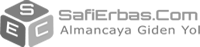 12.09.2022 – 14.10.2022H  a  l  l  oGuten Tag-Begrüßung und Verabschiedung-Die Tagesabschnitte -Neu in der Schule(4 Saat)HÖREN1.Kann vertraute alltägliche Ausdrücke und ganz einfache Sätze verstehen.                                                                                                          2.Kann Angaben und Fragen zur Person verstehen.                                          3.Kommt mit Zahlen bis 20 zurecht. SPRECHEN 1.Kann jemanden nach dem Befinden fragen und auf Neuigkeiten reagieren.                                                                                                                                       2.Kann Gruß-und Abschiedsformeln gebrauchen.                                                   3.Kann sich und andere vorstellen und anderen Leuten Fragen zu ihrer Person stellen.                                                                                                                             4.Kann Angaben und Fragen zur Person verstehen und angemessen beantworten.                                                                                                                          5.Kann sagen, wo er/sie wohnt.                                                                                  6.Kann nach dem Herkunftsland fragen und das Herkunftsland nennen.    7.Kann Zustimmung oder Ablehnung ausdrücken.                                                     8.Kommt mit Zahlen bis 20 zurecht.LESEN 1.Kann ganz kurze und einfache Texte lesen.                                                      2.Kann Bezeichnungen zu Personen und einfache Wörter und kurze Sätze verstehen.                                                                                                                                  3.Kommt mit Zahlen bis 20 zurecht. SCHREIBEN 1.Kann Fragen zur Person schriftlich beantworten.                                         2.Kann seine Adresse und andere Angaben zur Person schreiben.                 3.Kann einen vorgegebenen Textrahmen vervollständigen.                      4.Kommt mit Zahlen bis 20 zurecht.                                                                                  5. Kann Wörter oder Wortgruppen durch sehr einfache Konnektoren wie „und“verbinden.- sich begrüßen und verabschieden - sich und andere vorstellen- die Telefonnummer nennen - Namen, Adressen buchstabieren - über Nationalitäten sprechen Syntaktische Mittel: Hallo / Guten Tag ...  Wie geht es Ihnen / dir? Danke, ... Mir geht es gut / schlecht / ... Auf Wiedersehen / Tschüs / Bis bald /... Ich heiße  ... / Ich bin  ...  / Mein Name ist ...  Wie ist dein / Ihr Name? Er / Sie heißt ...  Er / Sie ist ... Wer bist du?  Ich bin ... Wie heißt du / heißen Sie?   Ich heiße ... Wie alt bist du?   Ich bin ... Jahre alt. Woher kommst du? Ich komme aus ... Wo wohnst du? Ich wohne in ... Woher kommt ihr? Wir kommen aus der Türkei. Mein Freund heißt Pedro. Pedro kommt aus Italien.  Er ist ein Italiener. Er spricht Italienisch.  Meine Telefonnummer ist ... Meine Adresse ist ... Heiβt du Ali? – Ja, ich heiβe Ali. Bist du 17 Jahre alt? – Nein, ich bin nicht 17 Jahre alt.GrammatikVerb: „sein“ SingularW-Fragen: Wer, Wie, Wo, WoherVerben: heißen, wohnen, kommenPersonalpronomen Singular und Plural:  ich, du, er, sie, es, wir, ihr, sie, Sie das Verb: sprechenja/nein FragesätzeVerneinung mit „nicht“Konjuntion: undSchülerbuchArbeitsbuchAusstellungLernspieleRätsel / Quiz zum ThemaSchaubildPowerpoint PräsentationVideofilmeMusikPlakatCollageCD-ROMWebsiteComicLandkartenBroschüre12.09.2022 – 14.10.2022H  a  l  l  oGuten Tag-Wie geht es dir? -Leon stellt sich vor (4 Saat)HÖREN1.Kann vertraute alltägliche Ausdrücke und ganz einfache Sätze verstehen.                                                                                                          2.Kann Angaben und Fragen zur Person verstehen.                                          3.Kommt mit Zahlen bis 20 zurecht. SPRECHEN 1.Kann jemanden nach dem Befinden fragen und auf Neuigkeiten reagieren.                                                                                                                                       2.Kann Gruß-und Abschiedsformeln gebrauchen.                                                   3.Kann sich und andere vorstellen und anderen Leuten Fragen zu ihrer Person stellen.                                                                                                                             4.Kann Angaben und Fragen zur Person verstehen und angemessen beantworten.                                                                                                                          5.Kann sagen, wo er/sie wohnt.                                                                                  6.Kann nach dem Herkunftsland fragen und das Herkunftsland nennen.    7.Kann Zustimmung oder Ablehnung ausdrücken.                                                     8.Kommt mit Zahlen bis 20 zurecht.LESEN 1.Kann ganz kurze und einfache Texte lesen.                                                      2.Kann Bezeichnungen zu Personen und einfache Wörter und kurze Sätze verstehen.                                                                                                                                  3.Kommt mit Zahlen bis 20 zurecht. SCHREIBEN 1.Kann Fragen zur Person schriftlich beantworten.                                         2.Kann seine Adresse und andere Angaben zur Person schreiben.                 3.Kann einen vorgegebenen Textrahmen vervollständigen.                      4.Kommt mit Zahlen bis 20 zurecht.                                                                                  5. Kann Wörter oder Wortgruppen durch sehr einfache Konnektoren wie „und“verbinden.- sich begrüßen und verabschieden - sich und andere vorstellen- die Telefonnummer nennen - Namen, Adressen buchstabieren - über Nationalitäten sprechen Syntaktische Mittel: Hallo / Guten Tag ...  Wie geht es Ihnen / dir? Danke, ... Mir geht es gut / schlecht / ... Auf Wiedersehen / Tschüs / Bis bald /... Ich heiße  ... / Ich bin  ...  / Mein Name ist ...  Wie ist dein / Ihr Name? Er / Sie heißt ...  Er / Sie ist ... Wer bist du?  Ich bin ... Wie heißt du / heißen Sie?   Ich heiße ... Wie alt bist du?   Ich bin ... Jahre alt. Woher kommst du? Ich komme aus ... Wo wohnst du? Ich wohne in ... Woher kommt ihr? Wir kommen aus der Türkei. Mein Freund heißt Pedro. Pedro kommt aus Italien.  Er ist ein Italiener. Er spricht Italienisch.  Meine Telefonnummer ist ... Meine Adresse ist ... Heiβt du Ali? – Ja, ich heiβe Ali. Bist du 17 Jahre alt? – Nein, ich bin nicht 17 Jahre alt.GrammatikVerb: „sein“ SingularW-Fragen: Wer, Wie, Wo, WoherVerben: heißen, wohnen, kommenPersonalpronomen Singular und Plural:  ich, du, er, sie, es, wir, ihr, sie, Sie das Verb: sprechenja/nein FragesätzeVerneinung mit „nicht“Konjuntion: undSchülerbuchArbeitsbuchAusstellungLernspieleRätsel / Quiz zum ThemaSchaubildPowerpoint PräsentationVideofilmeMusikPlakatCollageCD-ROMWebsiteComicLandkartenBroschüre12.09.2022 – 14.10.2022H  a  l  l  oErste Kontakte-Wie geht es dir? -Leon stellt sich vor (4 Saat)HÖREN1.Kann vertraute alltägliche Ausdrücke und ganz einfache Sätze verstehen.                                                                                                          2.Kann Angaben und Fragen zur Person verstehen.                                          3.Kommt mit Zahlen bis 20 zurecht. SPRECHEN 1.Kann jemanden nach dem Befinden fragen und auf Neuigkeiten reagieren.                                                                                                                                       2.Kann Gruß-und Abschiedsformeln gebrauchen.                                                   3.Kann sich und andere vorstellen und anderen Leuten Fragen zu ihrer Person stellen.                                                                                                                             4.Kann Angaben und Fragen zur Person verstehen und angemessen beantworten.                                                                                                                          5.Kann sagen, wo er/sie wohnt.                                                                                  6.Kann nach dem Herkunftsland fragen und das Herkunftsland nennen.    7.Kann Zustimmung oder Ablehnung ausdrücken.                                                     8.Kommt mit Zahlen bis 20 zurecht.LESEN 1.Kann ganz kurze und einfache Texte lesen.                                                      2.Kann Bezeichnungen zu Personen und einfache Wörter und kurze Sätze verstehen.                                                                                                                                  3.Kommt mit Zahlen bis 20 zurecht. SCHREIBEN 1.Kann Fragen zur Person schriftlich beantworten.                                         2.Kann seine Adresse und andere Angaben zur Person schreiben.                 3.Kann einen vorgegebenen Textrahmen vervollständigen.                      4.Kommt mit Zahlen bis 20 zurecht.                                                                                  5. Kann Wörter oder Wortgruppen durch sehr einfache Konnektoren wie „und“verbinden.- sich begrüßen und verabschieden - sich und andere vorstellen- die Telefonnummer nennen - Namen, Adressen buchstabieren - über Nationalitäten sprechen Syntaktische Mittel: Hallo / Guten Tag ...  Wie geht es Ihnen / dir? Danke, ... Mir geht es gut / schlecht / ... Auf Wiedersehen / Tschüs / Bis bald /... Ich heiße  ... / Ich bin  ...  / Mein Name ist ...  Wie ist dein / Ihr Name? Er / Sie heißt ...  Er / Sie ist ... Wer bist du?  Ich bin ... Wie heißt du / heißen Sie?   Ich heiße ... Wie alt bist du?   Ich bin ... Jahre alt. Woher kommst du? Ich komme aus ... Wo wohnst du? Ich wohne in ... Woher kommt ihr? Wir kommen aus der Türkei. Mein Freund heißt Pedro. Pedro kommt aus Italien.  Er ist ein Italiener. Er spricht Italienisch.  Meine Telefonnummer ist ... Meine Adresse ist ... Heiβt du Ali? – Ja, ich heiβe Ali. Bist du 17 Jahre alt? – Nein, ich bin nicht 17 Jahre alt.GrammatikVerb: „sein“ SingularW-Fragen: Wer, Wie, Wo, WoherVerben: heißen, wohnen, kommenPersonalpronomen Singular und Plural:  ich, du, er, sie, es, wir, ihr, sie, Sie das Verb: sprechenja/nein FragesätzeVerneinung mit „nicht“Konjuntion: undSchülerbuchArbeitsbuchAusstellungLernspieleRätsel / Quiz zum ThemaSchaubildPowerpoint PräsentationVideofilmeMusikPlakatCollageCD-ROMWebsiteComicLandkartenBroschüre12.09.2022 – 14.10.2022H  a  l  l  oErste Kontakte-Leons Informationen -Leons Freunde  (4 Saat)HÖREN1.Kann vertraute alltägliche Ausdrücke und ganz einfache Sätze verstehen.                                                                                                          2.Kann Angaben und Fragen zur Person verstehen.                                          3.Kommt mit Zahlen bis 20 zurecht. SPRECHEN 1.Kann jemanden nach dem Befinden fragen und auf Neuigkeiten reagieren.                                                                                                                                       2.Kann Gruß-und Abschiedsformeln gebrauchen.                                                   3.Kann sich und andere vorstellen und anderen Leuten Fragen zu ihrer Person stellen.                                                                                                                             4.Kann Angaben und Fragen zur Person verstehen und angemessen beantworten.                                                                                                                          5.Kann sagen, wo er/sie wohnt.                                                                                  6.Kann nach dem Herkunftsland fragen und das Herkunftsland nennen.    7.Kann Zustimmung oder Ablehnung ausdrücken.                                                     8.Kommt mit Zahlen bis 20 zurecht.LESEN 1.Kann ganz kurze und einfache Texte lesen.                                                      2.Kann Bezeichnungen zu Personen und einfache Wörter und kurze Sätze verstehen.                                                                                                                                  3.Kommt mit Zahlen bis 20 zurecht. SCHREIBEN 1.Kann Fragen zur Person schriftlich beantworten.                                         2.Kann seine Adresse und andere Angaben zur Person schreiben.                 3.Kann einen vorgegebenen Textrahmen vervollständigen.                      4.Kommt mit Zahlen bis 20 zurecht.                                                                                  5. Kann Wörter oder Wortgruppen durch sehr einfache Konnektoren wie „und“verbinden.- sich begrüßen und verabschieden - sich und andere vorstellen- die Telefonnummer nennen - Namen, Adressen buchstabieren - über Nationalitäten sprechen Syntaktische Mittel: Hallo / Guten Tag ...  Wie geht es Ihnen / dir? Danke, ... Mir geht es gut / schlecht / ... Auf Wiedersehen / Tschüs / Bis bald /... Ich heiße  ... / Ich bin  ...  / Mein Name ist ...  Wie ist dein / Ihr Name? Er / Sie heißt ...  Er / Sie ist ... Wer bist du?  Ich bin ... Wie heißt du / heißen Sie?   Ich heiße ... Wie alt bist du?   Ich bin ... Jahre alt. Woher kommst du? Ich komme aus ... Wo wohnst du? Ich wohne in ... Woher kommt ihr? Wir kommen aus der Türkei. Mein Freund heißt Pedro. Pedro kommt aus Italien.  Er ist ein Italiener. Er spricht Italienisch.  Meine Telefonnummer ist ... Meine Adresse ist ... Heiβt du Ali? – Ja, ich heiβe Ali. Bist du 17 Jahre alt? – Nein, ich bin nicht 17 Jahre alt.GrammatikVerb: „sein“ SingularW-Fragen: Wer, Wie, Wo, WoherVerben: heißen, wohnen, kommenPersonalpronomen Singular und Plural:  ich, du, er, sie, es, wir, ihr, sie, Sie das Verb: sprechenja/nein FragesätzeVerneinung mit „nicht“Konjuntion: undSchülerbuchArbeitsbuchAusstellungLernspieleRätsel / Quiz zum ThemaSchaubildPowerpoint PräsentationVideofilmeMusikPlakatCollageCD-ROMWebsiteComicLandkartenBroschüre12.09.2022 – 14.10.2022H  a  l  l  oErste Kontakte-Leons Informationen -Leons Freunde  (4 Saat)HÖREN1.Kann vertraute alltägliche Ausdrücke und ganz einfache Sätze verstehen.                                                                                                          2.Kann Angaben und Fragen zur Person verstehen.                                          3.Kommt mit Zahlen bis 20 zurecht. SPRECHEN 1.Kann jemanden nach dem Befinden fragen und auf Neuigkeiten reagieren.                                                                                                                                       2.Kann Gruß-und Abschiedsformeln gebrauchen.                                                   3.Kann sich und andere vorstellen und anderen Leuten Fragen zu ihrer Person stellen.                                                                                                                             4.Kann Angaben und Fragen zur Person verstehen und angemessen beantworten.                                                                                                                          5.Kann sagen, wo er/sie wohnt.                                                                                  6.Kann nach dem Herkunftsland fragen und das Herkunftsland nennen.    7.Kann Zustimmung oder Ablehnung ausdrücken.                                                     8.Kommt mit Zahlen bis 20 zurecht.LESEN 1.Kann ganz kurze und einfache Texte lesen.                                                      2.Kann Bezeichnungen zu Personen und einfache Wörter und kurze Sätze verstehen.                                                                                                                                  3.Kommt mit Zahlen bis 20 zurecht. SCHREIBEN 1.Kann Fragen zur Person schriftlich beantworten.                                         2.Kann seine Adresse und andere Angaben zur Person schreiben.                 3.Kann einen vorgegebenen Textrahmen vervollständigen.                      4.Kommt mit Zahlen bis 20 zurecht.                                                                                  5. Kann Wörter oder Wortgruppen durch sehr einfache Konnektoren wie „und“verbinden.- sich begrüßen und verabschieden - sich und andere vorstellen- die Telefonnummer nennen - Namen, Adressen buchstabieren - über Nationalitäten sprechen Syntaktische Mittel: Hallo / Guten Tag ...  Wie geht es Ihnen / dir? Danke, ... Mir geht es gut / schlecht / ... Auf Wiedersehen / Tschüs / Bis bald /... Ich heiße  ... / Ich bin  ...  / Mein Name ist ...  Wie ist dein / Ihr Name? Er / Sie heißt ...  Er / Sie ist ... Wer bist du?  Ich bin ... Wie heißt du / heißen Sie?   Ich heiße ... Wie alt bist du?   Ich bin ... Jahre alt. Woher kommst du? Ich komme aus ... Wo wohnst du? Ich wohne in ... Woher kommt ihr? Wir kommen aus der Türkei. Mein Freund heißt Pedro. Pedro kommt aus Italien.  Er ist ein Italiener. Er spricht Italienisch.  Meine Telefonnummer ist ... Meine Adresse ist ... Heiβt du Ali? – Ja, ich heiβe Ali. Bist du 17 Jahre alt? – Nein, ich bin nicht 17 Jahre alt.GrammatikVerb: „sein“ SingularW-Fragen: Wer, Wie, Wo, WoherVerben: heißen, wohnen, kommenPersonalpronomen Singular und Plural:  ich, du, er, sie, es, wir, ihr, sie, Sie das Verb: sprechenja/nein FragesätzeVerneinung mit „nicht“Konjuntion: undSchülerbuchArbeitsbuchAusstellungLernspieleRätsel / Quiz zum ThemaSchaubildPowerpoint PräsentationVideofilmeMusikPlakatCollageCD-ROMWebsiteComicLandkartenBroschüre12.09.2022 – 14.10.2022H  a  l  l  oLänder und Sprachen-Meine Klassenfreunde -Internationalismen (4 Saat)HÖREN1.Kann vertraute alltägliche Ausdrücke und ganz einfache Sätze verstehen.                                                                                                          2.Kann Angaben und Fragen zur Person verstehen.                                          3.Kommt mit Zahlen bis 20 zurecht. SPRECHEN 1.Kann jemanden nach dem Befinden fragen und auf Neuigkeiten reagieren.                                                                                                                                       2.Kann Gruß-und Abschiedsformeln gebrauchen.                                                   3.Kann sich und andere vorstellen und anderen Leuten Fragen zu ihrer Person stellen.                                                                                                                             4.Kann Angaben und Fragen zur Person verstehen und angemessen beantworten.                                                                                                                          5.Kann sagen, wo er/sie wohnt.                                                                                  6.Kann nach dem Herkunftsland fragen und das Herkunftsland nennen.    7.Kann Zustimmung oder Ablehnung ausdrücken.                                                     8.Kommt mit Zahlen bis 20 zurecht.LESEN 1.Kann ganz kurze und einfache Texte lesen.                                                      2.Kann Bezeichnungen zu Personen und einfache Wörter und kurze Sätze verstehen.                                                                                                                                  3.Kommt mit Zahlen bis 20 zurecht. SCHREIBEN 1.Kann Fragen zur Person schriftlich beantworten.                                         2.Kann seine Adresse und andere Angaben zur Person schreiben.                 3.Kann einen vorgegebenen Textrahmen vervollständigen.                      4.Kommt mit Zahlen bis 20 zurecht.                                                                                  5. Kann Wörter oder Wortgruppen durch sehr einfache Konnektoren wie „und“verbinden.- sich begrüßen und verabschieden - sich und andere vorstellen- die Telefonnummer nennen - Namen, Adressen buchstabieren - über Nationalitäten sprechen Syntaktische Mittel: Hallo / Guten Tag ...  Wie geht es Ihnen / dir? Danke, ... Mir geht es gut / schlecht / ... Auf Wiedersehen / Tschüs / Bis bald /... Ich heiße  ... / Ich bin  ...  / Mein Name ist ...  Wie ist dein / Ihr Name? Er / Sie heißt ...  Er / Sie ist ... Wer bist du?  Ich bin ... Wie heißt du / heißen Sie?   Ich heiße ... Wie alt bist du?   Ich bin ... Jahre alt. Woher kommst du? Ich komme aus ... Wo wohnst du? Ich wohne in ... Woher kommt ihr? Wir kommen aus der Türkei. Mein Freund heißt Pedro. Pedro kommt aus Italien.  Er ist ein Italiener. Er spricht Italienisch.  Meine Telefonnummer ist ... Meine Adresse ist ... Heiβt du Ali? – Ja, ich heiβe Ali. Bist du 17 Jahre alt? – Nein, ich bin nicht 17 Jahre alt.GrammatikVerb: „sein“ SingularW-Fragen: Wer, Wie, Wo, WoherVerben: heißen, wohnen, kommenPersonalpronomen Singular und Plural:  ich, du, er, sie, es, wir, ihr, sie, Sie das Verb: sprechenja/nein FragesätzeVerneinung mit „nicht“Konjuntion: undSchülerbuchArbeitsbuchAusstellungLernspieleRätsel / Quiz zum ThemaSchaubildPowerpoint PräsentationVideofilmeMusikPlakatCollageCD-ROMWebsiteComicLandkartenBroschüre12.09.2022 – 14.10.2022H  a  l  l  oLänder und Sprachen-Meine Klassenfreunde -Internationalismen (4 Saat)HÖREN1.Kann vertraute alltägliche Ausdrücke und ganz einfache Sätze verstehen.                                                                                                          2.Kann Angaben und Fragen zur Person verstehen.                                          3.Kommt mit Zahlen bis 20 zurecht. SPRECHEN 1.Kann jemanden nach dem Befinden fragen und auf Neuigkeiten reagieren.                                                                                                                                       2.Kann Gruß-und Abschiedsformeln gebrauchen.                                                   3.Kann sich und andere vorstellen und anderen Leuten Fragen zu ihrer Person stellen.                                                                                                                             4.Kann Angaben und Fragen zur Person verstehen und angemessen beantworten.                                                                                                                          5.Kann sagen, wo er/sie wohnt.                                                                                  6.Kann nach dem Herkunftsland fragen und das Herkunftsland nennen.    7.Kann Zustimmung oder Ablehnung ausdrücken.                                                     8.Kommt mit Zahlen bis 20 zurecht.LESEN 1.Kann ganz kurze und einfache Texte lesen.                                                      2.Kann Bezeichnungen zu Personen und einfache Wörter und kurze Sätze verstehen.                                                                                                                                  3.Kommt mit Zahlen bis 20 zurecht. SCHREIBEN 1.Kann Fragen zur Person schriftlich beantworten.                                         2.Kann seine Adresse und andere Angaben zur Person schreiben.                 3.Kann einen vorgegebenen Textrahmen vervollständigen.                      4.Kommt mit Zahlen bis 20 zurecht.                                                                                  5. Kann Wörter oder Wortgruppen durch sehr einfache Konnektoren wie „und“verbinden.- sich begrüßen und verabschieden - sich und andere vorstellen- die Telefonnummer nennen - Namen, Adressen buchstabieren - über Nationalitäten sprechen Syntaktische Mittel: Hallo / Guten Tag ...  Wie geht es Ihnen / dir? Danke, ... Mir geht es gut / schlecht / ... Auf Wiedersehen / Tschüs / Bis bald /... Ich heiße  ... / Ich bin  ...  / Mein Name ist ...  Wie ist dein / Ihr Name? Er / Sie heißt ...  Er / Sie ist ... Wer bist du?  Ich bin ... Wie heißt du / heißen Sie?   Ich heiße ... Wie alt bist du?   Ich bin ... Jahre alt. Woher kommst du? Ich komme aus ... Wo wohnst du? Ich wohne in ... Woher kommt ihr? Wir kommen aus der Türkei. Mein Freund heißt Pedro. Pedro kommt aus Italien.  Er ist ein Italiener. Er spricht Italienisch.  Meine Telefonnummer ist ... Meine Adresse ist ... Heiβt du Ali? – Ja, ich heiβe Ali. Bist du 17 Jahre alt? – Nein, ich bin nicht 17 Jahre alt.GrammatikVerb: „sein“ SingularW-Fragen: Wer, Wie, Wo, WoherVerben: heißen, wohnen, kommenPersonalpronomen Singular und Plural:  ich, du, er, sie, es, wir, ihr, sie, Sie das Verb: sprechenja/nein FragesätzeVerneinung mit „nicht“Konjuntion: undSchülerbuchArbeitsbuchAusstellungLernspieleRätsel / Quiz zum ThemaSchaubildPowerpoint PräsentationVideofilmeMusikPlakatCollageCD-ROMWebsiteComicLandkartenBroschüre12.09.2022 – 14.10.2022H  a  l  l  oLänder und Sprachen-Meine Klassenfreunde -Internationalismen (4 Saat)HÖREN1.Kann vertraute alltägliche Ausdrücke und ganz einfache Sätze verstehen.                                                                                                          2.Kann Angaben und Fragen zur Person verstehen.                                          3.Kommt mit Zahlen bis 20 zurecht. SPRECHEN 1.Kann jemanden nach dem Befinden fragen und auf Neuigkeiten reagieren.                                                                                                                                       2.Kann Gruß-und Abschiedsformeln gebrauchen.                                                   3.Kann sich und andere vorstellen und anderen Leuten Fragen zu ihrer Person stellen.                                                                                                                             4.Kann Angaben und Fragen zur Person verstehen und angemessen beantworten.                                                                                                                          5.Kann sagen, wo er/sie wohnt.                                                                                  6.Kann nach dem Herkunftsland fragen und das Herkunftsland nennen.    7.Kann Zustimmung oder Ablehnung ausdrücken.                                                     8.Kommt mit Zahlen bis 20 zurecht.LESEN 1.Kann ganz kurze und einfache Texte lesen.                                                      2.Kann Bezeichnungen zu Personen und einfache Wörter und kurze Sätze verstehen.                                                                                                                                  3.Kommt mit Zahlen bis 20 zurecht. SCHREIBEN 1.Kann Fragen zur Person schriftlich beantworten.                                         2.Kann seine Adresse und andere Angaben zur Person schreiben.                 3.Kann einen vorgegebenen Textrahmen vervollständigen.                      4.Kommt mit Zahlen bis 20 zurecht.                                                                                  5. Kann Wörter oder Wortgruppen durch sehr einfache Konnektoren wie „und“verbinden.- sich begrüßen und verabschieden - sich und andere vorstellen- die Telefonnummer nennen - Namen, Adressen buchstabieren - über Nationalitäten sprechen Syntaktische Mittel: Hallo / Guten Tag ...  Wie geht es Ihnen / dir? Danke, ... Mir geht es gut / schlecht / ... Auf Wiedersehen / Tschüs / Bis bald /... Ich heiße  ... / Ich bin  ...  / Mein Name ist ...  Wie ist dein / Ihr Name? Er / Sie heißt ...  Er / Sie ist ... Wer bist du?  Ich bin ... Wie heißt du / heißen Sie?   Ich heiße ... Wie alt bist du?   Ich bin ... Jahre alt. Woher kommst du? Ich komme aus ... Wo wohnst du? Ich wohne in ... Woher kommt ihr? Wir kommen aus der Türkei. Mein Freund heißt Pedro. Pedro kommt aus Italien.  Er ist ein Italiener. Er spricht Italienisch.  Meine Telefonnummer ist ... Meine Adresse ist ... Heiβt du Ali? – Ja, ich heiβe Ali. Bist du 17 Jahre alt? – Nein, ich bin nicht 17 Jahre alt.GrammatikVerb: „sein“ SingularW-Fragen: Wer, Wie, Wo, WoherVerben: heißen, wohnen, kommenPersonalpronomen Singular und Plural:  ich, du, er, sie, es, wir, ihr, sie, Sie das Verb: sprechenja/nein FragesätzeVerneinung mit „nicht“Konjuntion: undSchülerbuchArbeitsbuchAusstellungLernspieleRätsel / Quiz zum ThemaSchaubildPowerpoint PräsentationVideofilmeMusikPlakatCollageCD-ROMWebsiteComicLandkartenBroschüre12.09.2022 – 14.10.2022H  a  l  l  oLänder und Sprachen-Wie bitte? -Fertigkeitstraining(4 Saat)HÖREN1.Kann vertraute alltägliche Ausdrücke und ganz einfache Sätze verstehen.                                                                                                          2.Kann Angaben und Fragen zur Person verstehen.                                          3.Kommt mit Zahlen bis 20 zurecht. SPRECHEN 1.Kann jemanden nach dem Befinden fragen und auf Neuigkeiten reagieren.                                                                                                                                       2.Kann Gruß-und Abschiedsformeln gebrauchen.                                                   3.Kann sich und andere vorstellen und anderen Leuten Fragen zu ihrer Person stellen.                                                                                                                             4.Kann Angaben und Fragen zur Person verstehen und angemessen beantworten.                                                                                                                          5.Kann sagen, wo er/sie wohnt.                                                                                  6.Kann nach dem Herkunftsland fragen und das Herkunftsland nennen.    7.Kann Zustimmung oder Ablehnung ausdrücken.                                                     8.Kommt mit Zahlen bis 20 zurecht.LESEN 1.Kann ganz kurze und einfache Texte lesen.                                                      2.Kann Bezeichnungen zu Personen und einfache Wörter und kurze Sätze verstehen.                                                                                                                                  3.Kommt mit Zahlen bis 20 zurecht. SCHREIBEN 1.Kann Fragen zur Person schriftlich beantworten.                                         2.Kann seine Adresse und andere Angaben zur Person schreiben.                 3.Kann einen vorgegebenen Textrahmen vervollständigen.                      4.Kommt mit Zahlen bis 20 zurecht.                                                                                  5. Kann Wörter oder Wortgruppen durch sehr einfache Konnektoren wie „und“verbinden.- sich begrüßen und verabschieden - sich und andere vorstellen- die Telefonnummer nennen - Namen, Adressen buchstabieren - über Nationalitäten sprechen Syntaktische Mittel: Hallo / Guten Tag ...  Wie geht es Ihnen / dir? Danke, ... Mir geht es gut / schlecht / ... Auf Wiedersehen / Tschüs / Bis bald /... Ich heiße  ... / Ich bin  ...  / Mein Name ist ...  Wie ist dein / Ihr Name? Er / Sie heißt ...  Er / Sie ist ... Wer bist du?  Ich bin ... Wie heißt du / heißen Sie?   Ich heiße ... Wie alt bist du?   Ich bin ... Jahre alt. Woher kommst du? Ich komme aus ... Wo wohnst du? Ich wohne in ... Woher kommt ihr? Wir kommen aus der Türkei. Mein Freund heißt Pedro. Pedro kommt aus Italien.  Er ist ein Italiener. Er spricht Italienisch.  Meine Telefonnummer ist ... Meine Adresse ist ... Heiβt du Ali? – Ja, ich heiβe Ali. Bist du 17 Jahre alt? – Nein, ich bin nicht 17 Jahre alt.GrammatikVerb: „sein“ SingularW-Fragen: Wer, Wie, Wo, WoherVerben: heißen, wohnen, kommenPersonalpronomen Singular und Plural:  ich, du, er, sie, es, wir, ihr, sie, Sie das Verb: sprechenja/nein FragesätzeVerneinung mit „nicht“Konjuntion: undSchülerbuchArbeitsbuchAusstellungLernspieleRätsel / Quiz zum ThemaSchaubildPowerpoint PräsentationVideofilmeMusikPlakatCollageCD-ROMWebsiteComicLandkartenBroschüreSüreModülÜniteTema ve Ders Saati                                                       Öğrenme Alanları ve KazanımlarıHedefler, İletişimsel Araçlar ve YapılarKullanılan Eğitim Teknolojileri, Araç ve GereçlerDeğerlen-dirmeSüreModülÜniteTema ve Ders Saati                                                       Öğrenme Alanları ve KazanımlarıHedefler, İletişimsel Araçlar ve YapılarKullanılan Eğitim Teknolojileri, Araç ve GereçlerDeğerlen-dirme17.10.2022 - 11.11.2022M  e  i  n      G  y  m  n  a  s  i  u  mIm Klassenzimmer-Meine Klasse-Was ist das?(4 Saat)HÖREN 4. Kann verstehen, wenn sehr langsam und sorgfältig gesprochen wird und  wenn lange Pausen Zeit lassen, den Sinn zu erfassen. SPRECHEN 9. Kann sehr kurze, isolierte und meist vorgefertigte Äußerungen benutzen,   macht aber dabei viele Pausen, um nach Ausdrücken zu suchen, weniger  vertraute Wörter zu artikulieren und Abbrüche in der Kommunikation zu  reparieren.  10. Kann mit elementaren sprachlichen Mitteln den schulischen Alltag beschreiben. 11. Kann Vorlieben und Meinungen ausdrücken. LESEN  4. Kann sehr kurze, einfache Texte Satz für Satz lesen und verstehen,   indem er/sie bekannte Namen und Wörter heraussucht. 5. Kann kurze Texte verständlich und laut lesen. SCHREIBEN 6. Kann einfache, isolierte Wendungen und kurze Sätze schreiben. 7. Kann einen vorgegebenen Textrahmen vervollständigen.            -die Schulsachen nennen                                                    -über den Stundenplan sprechen                                      -die Farben nennen                                                              -Vorlieben ausdrücken und  Meinungen sagen  Syntaktische Mittel:                                                        die Schulsachen: der/ein Spitzer, die/eine Schultasche, das/ein Buch ... das Buch – die Bücher Der... / Die... / Das ... ist neu. Er / Sie / Es ist teuer. Was ist das?   Das ist ein / eine ...                         Das ist kein / keine ... Ist das ein / eine ...?  Ja, das ist ein / eine ...    Nein, das ist kein / keine ... Das ist mein/dein ... Ist das dein/deine ...? Ja, das ist mein / meine ...  Nein. Das ist nicht mein/e ... Sind das deine ...? Ja/Nein. Das sind ... (rot, blau, grün, weiß, schwarz, lila , rosa, braun, orange, grau) Mein Stift ist blau. Ich mag ...  / Ich finde ... Wann  hast du Sport? Ich habe am Montag Sport. Wann ist Sport? Was  hast du am Montag? GrammatikNomen im Singular und im Plural                   Modalverb: mögen im Singular                         Adjektive: neu, alt, groß, klein, dick, dünn   Possessivpronomen im Singular: mein, dein, sein, ihr   Adjektive: langweilig, spannend, un/interessant       das Verb „haben“                                                             W-Fragen: Was, Wann     die Verben: spielen, lernen, hören, machen, schwimmen, singen, malen ...               Verneinung mit „kein/keine“                Präposition: am + WochentagSchülerbuchArbeitsbuchAusstellungLernspieleRätsel / Quiz zum ThemaSchaubildPowerpoint PräsentationVideofilmeMusikPlakatCollageCD-ROMWebsiteComicLandkartenBroschüreDie National-feiertageDie Bedeu-tung der Atatürk Woche1. Uygulama Sınavı17.10.2022 - 11.11.2022M  e  i  n      G  y  m  n  a  s  i  u  mMein Schultag-Alles bunt, wie schön!-Ist das dein/deine…(4 Saat)HÖREN 4. Kann verstehen, wenn sehr langsam und sorgfältig gesprochen wird und  wenn lange Pausen Zeit lassen, den Sinn zu erfassen. SPRECHEN 9. Kann sehr kurze, isolierte und meist vorgefertigte Äußerungen benutzen,   macht aber dabei viele Pausen, um nach Ausdrücken zu suchen, weniger  vertraute Wörter zu artikulieren und Abbrüche in der Kommunikation zu  reparieren.  10. Kann mit elementaren sprachlichen Mitteln den schulischen Alltag beschreiben. 11. Kann Vorlieben und Meinungen ausdrücken. LESEN  4. Kann sehr kurze, einfache Texte Satz für Satz lesen und verstehen,   indem er/sie bekannte Namen und Wörter heraussucht. 5. Kann kurze Texte verständlich und laut lesen. SCHREIBEN 6. Kann einfache, isolierte Wendungen und kurze Sätze schreiben. 7. Kann einen vorgegebenen Textrahmen vervollständigen.            -die Schulsachen nennen                                                    -über den Stundenplan sprechen                                      -die Farben nennen                                                              -Vorlieben ausdrücken und  Meinungen sagen  Syntaktische Mittel:                                                        die Schulsachen: der/ein Spitzer, die/eine Schultasche, das/ein Buch ... das Buch – die Bücher Der... / Die... / Das ... ist neu. Er / Sie / Es ist teuer. Was ist das?   Das ist ein / eine ...                         Das ist kein / keine ... Ist das ein / eine ...?  Ja, das ist ein / eine ...    Nein, das ist kein / keine ... Das ist mein/dein ... Ist das dein/deine ...? Ja, das ist mein / meine ...  Nein. Das ist nicht mein/e ... Sind das deine ...? Ja/Nein. Das sind ... (rot, blau, grün, weiß, schwarz, lila , rosa, braun, orange, grau) Mein Stift ist blau. Ich mag ...  / Ich finde ... Wann  hast du Sport? Ich habe am Montag Sport. Wann ist Sport? Was  hast du am Montag? GrammatikNomen im Singular und im Plural                   Modalverb: mögen im Singular                         Adjektive: neu, alt, groß, klein, dick, dünn   Possessivpronomen im Singular: mein, dein, sein, ihr   Adjektive: langweilig, spannend, un/interessant       das Verb „haben“                                                             W-Fragen: Was, Wann     die Verben: spielen, lernen, hören, machen, schwimmen, singen, malen ...               Verneinung mit „kein/keine“                Präposition: am + WochentagSchülerbuchArbeitsbuchAusstellungLernspieleRätsel / Quiz zum ThemaSchaubildPowerpoint PräsentationVideofilmeMusikPlakatCollageCD-ROMWebsiteComicLandkartenBroschüreDie National-feiertageDie Bedeu-tung der Atatürk Woche1. Uygulama Sınavı17.10.2022 - 11.11.2022M  e  i  n      G  y  m  n  a  s  i  u  mMein Schultag-Mein Lieblingsfach-Lenas Stundenplan-Stefans Schultag- Republiksfest (4 Saat)HÖREN 4. Kann verstehen, wenn sehr langsam und sorgfältig gesprochen wird und  wenn lange Pausen Zeit lassen, den Sinn zu erfassen. SPRECHEN 9. Kann sehr kurze, isolierte und meist vorgefertigte Äußerungen benutzen,   macht aber dabei viele Pausen, um nach Ausdrücken zu suchen, weniger  vertraute Wörter zu artikulieren und Abbrüche in der Kommunikation zu  reparieren.  10. Kann mit elementaren sprachlichen Mitteln den schulischen Alltag beschreiben. 11. Kann Vorlieben und Meinungen ausdrücken. LESEN  4. Kann sehr kurze, einfache Texte Satz für Satz lesen und verstehen,   indem er/sie bekannte Namen und Wörter heraussucht. 5. Kann kurze Texte verständlich und laut lesen. SCHREIBEN 6. Kann einfache, isolierte Wendungen und kurze Sätze schreiben. 7. Kann einen vorgegebenen Textrahmen vervollständigen.            -die Schulsachen nennen                                                    -über den Stundenplan sprechen                                      -die Farben nennen                                                              -Vorlieben ausdrücken und  Meinungen sagen  Syntaktische Mittel:                                                        die Schulsachen: der/ein Spitzer, die/eine Schultasche, das/ein Buch ... das Buch – die Bücher Der... / Die... / Das ... ist neu. Er / Sie / Es ist teuer. Was ist das?   Das ist ein / eine ...                         Das ist kein / keine ... Ist das ein / eine ...?  Ja, das ist ein / eine ...    Nein, das ist kein / keine ... Das ist mein/dein ... Ist das dein/deine ...? Ja, das ist mein / meine ...  Nein. Das ist nicht mein/e ... Sind das deine ...? Ja/Nein. Das sind ... (rot, blau, grün, weiß, schwarz, lila , rosa, braun, orange, grau) Mein Stift ist blau. Ich mag ...  / Ich finde ... Wann  hast du Sport? Ich habe am Montag Sport. Wann ist Sport? Was  hast du am Montag? GrammatikNomen im Singular und im Plural                   Modalverb: mögen im Singular                         Adjektive: neu, alt, groß, klein, dick, dünn   Possessivpronomen im Singular: mein, dein, sein, ihr   Adjektive: langweilig, spannend, un/interessant       das Verb „haben“                                                             W-Fragen: Was, Wann     die Verben: spielen, lernen, hören, machen, schwimmen, singen, malen ...               Verneinung mit „kein/keine“                Präposition: am + WochentagSchülerbuchArbeitsbuchAusstellungLernspieleRätsel / Quiz zum ThemaSchaubildPowerpoint PräsentationVideofilmeMusikPlakatCollageCD-ROMWebsiteComicLandkartenBroschüreDie National-feiertageDie Bedeu-tung der Atatürk Woche1. Uygulama Sınavı17.10.2022 - 11.11.2022M  e  i  n      G  y  m  n  a  s  i  u  mTreffpunkt AG-Die Arbeits-gemeinschft (AG)-Die AG-Auswahl(4 Saat)HÖREN 4. Kann verstehen, wenn sehr langsam und sorgfältig gesprochen wird und  wenn lange Pausen Zeit lassen, den Sinn zu erfassen. SPRECHEN 9. Kann sehr kurze, isolierte und meist vorgefertigte Äußerungen benutzen,   macht aber dabei viele Pausen, um nach Ausdrücken zu suchen, weniger  vertraute Wörter zu artikulieren und Abbrüche in der Kommunikation zu  reparieren.  10. Kann mit elementaren sprachlichen Mitteln den schulischen Alltag beschreiben. 11. Kann Vorlieben und Meinungen ausdrücken. LESEN  4. Kann sehr kurze, einfache Texte Satz für Satz lesen und verstehen,   indem er/sie bekannte Namen und Wörter heraussucht. 5. Kann kurze Texte verständlich und laut lesen. SCHREIBEN 6. Kann einfache, isolierte Wendungen und kurze Sätze schreiben. 7. Kann einen vorgegebenen Textrahmen vervollständigen.            -die Schulsachen nennen                                                    -über den Stundenplan sprechen                                      -die Farben nennen                                                              -Vorlieben ausdrücken und  Meinungen sagen  Syntaktische Mittel:                                                        die Schulsachen: der/ein Spitzer, die/eine Schultasche, das/ein Buch ... das Buch – die Bücher Der... / Die... / Das ... ist neu. Er / Sie / Es ist teuer. Was ist das?   Das ist ein / eine ...                         Das ist kein / keine ... Ist das ein / eine ...?  Ja, das ist ein / eine ...    Nein, das ist kein / keine ... Das ist mein/dein ... Ist das dein/deine ...? Ja, das ist mein / meine ...  Nein. Das ist nicht mein/e ... Sind das deine ...? Ja/Nein. Das sind ... (rot, blau, grün, weiß, schwarz, lila , rosa, braun, orange, grau) Mein Stift ist blau. Ich mag ...  / Ich finde ... Wann  hast du Sport? Ich habe am Montag Sport. Wann ist Sport? Was  hast du am Montag? GrammatikNomen im Singular und im Plural                   Modalverb: mögen im Singular                         Adjektive: neu, alt, groß, klein, dick, dünn   Possessivpronomen im Singular: mein, dein, sein, ihr   Adjektive: langweilig, spannend, un/interessant       das Verb „haben“                                                             W-Fragen: Was, Wann     die Verben: spielen, lernen, hören, machen, schwimmen, singen, malen ...               Verneinung mit „kein/keine“                Präposition: am + WochentagSchülerbuchArbeitsbuchAusstellungLernspieleRätsel / Quiz zum ThemaSchaubildPowerpoint PräsentationVideofilmeMusikPlakatCollageCD-ROMWebsiteComicLandkartenBroschüreDie National-feiertageDie Bedeu-tung der Atatürk Woche1. Uygulama Sınavı17.10.2022 - 11.11.2022M  e  i  n      G  y  m  n  a  s  i  u  mTreffpunkt AG-Das AG-Anmeldeformular-Was mache ich?- Atatürk Haftası(4 Saat)HÖREN 4. Kann verstehen, wenn sehr langsam und sorgfältig gesprochen wird und  wenn lange Pausen Zeit lassen, den Sinn zu erfassen. SPRECHEN 9. Kann sehr kurze, isolierte und meist vorgefertigte Äußerungen benutzen,   macht aber dabei viele Pausen, um nach Ausdrücken zu suchen, weniger  vertraute Wörter zu artikulieren und Abbrüche in der Kommunikation zu  reparieren.  10. Kann mit elementaren sprachlichen Mitteln den schulischen Alltag beschreiben. 11. Kann Vorlieben und Meinungen ausdrücken. LESEN  4. Kann sehr kurze, einfache Texte Satz für Satz lesen und verstehen,   indem er/sie bekannte Namen und Wörter heraussucht. 5. Kann kurze Texte verständlich und laut lesen. SCHREIBEN 6. Kann einfache, isolierte Wendungen und kurze Sätze schreiben. 7. Kann einen vorgegebenen Textrahmen vervollständigen.            -die Schulsachen nennen                                                    -über den Stundenplan sprechen                                      -die Farben nennen                                                              -Vorlieben ausdrücken und  Meinungen sagen  Syntaktische Mittel:                                                        die Schulsachen: der/ein Spitzer, die/eine Schultasche, das/ein Buch ... das Buch – die Bücher Der... / Die... / Das ... ist neu. Er / Sie / Es ist teuer. Was ist das?   Das ist ein / eine ...                         Das ist kein / keine ... Ist das ein / eine ...?  Ja, das ist ein / eine ...    Nein, das ist kein / keine ... Das ist mein/dein ... Ist das dein/deine ...? Ja, das ist mein / meine ...  Nein. Das ist nicht mein/e ... Sind das deine ...? Ja/Nein. Das sind ... (rot, blau, grün, weiß, schwarz, lila , rosa, braun, orange, grau) Mein Stift ist blau. Ich mag ...  / Ich finde ... Wann  hast du Sport? Ich habe am Montag Sport. Wann ist Sport? Was  hast du am Montag? GrammatikNomen im Singular und im Plural                   Modalverb: mögen im Singular                         Adjektive: neu, alt, groß, klein, dick, dünn   Possessivpronomen im Singular: mein, dein, sein, ihr   Adjektive: langweilig, spannend, un/interessant       das Verb „haben“                                                             W-Fragen: Was, Wann     die Verben: spielen, lernen, hören, machen, schwimmen, singen, malen ...               Verneinung mit „kein/keine“                Präposition: am + WochentagSchülerbuchArbeitsbuchAusstellungLernspieleRätsel / Quiz zum ThemaSchaubildPowerpoint PräsentationVideofilmeMusikPlakatCollageCD-ROMWebsiteComicLandkartenBroschüreDie National-feiertageDie Bedeu-tung der Atatürk Woche1. Uygulama SınavıSüreModülÜniteTema ve Ders Saati                                                       Öğrenme Alanları ve KazanımlarıHedefler, İletişimsel Araçlar ve YapılarKullanılan Eğitim Teknolojileri, Araç ve GereçlerDeğerlen-dirmeSüreModülÜniteTema ve Ders Saati                                                       Öğrenme Alanları ve KazanımlarıHedefler, İletişimsel Araçlar ve YapılarKullanılan Eğitim Teknolojileri, Araç ve GereçlerDeğerlen-dirme21.11.2022 – 16.12.2022M  e  i  n  e       F  a  m  i  l  i  eMeine Familie – echt cool-Familienfoto im Internet-Die Cousins von Fabian(4 Saat)HÖREN       5. Kann verstehen, wenn sehr langsam und sorgfältig gesprochen wird und  wenn lange Pausen Zeit lassen, den Sinn zu erfassen. 6. Kommt mit Zahlen ab 20 zurecht.SPRECHEN       12. Kann sich und andere vorstellen und anderen Leuten Fragen zu ihrer Person stellen und kann auf Fragen dieser Art Antwort geben.  13. Kann sich mit einfachen, überwiegend isolierten Wendungen über   Menschen und Orte äußern. 14. Kommt mit Zahlen ab 20 zurecht. 15. Kann sich selbst beschreiben.LESEN          6. Kann kurze, einfache Texte Satz für Satz lesen und verstehen.7. Kann vertraute Namen, Wörter und ganze elementare Wendungen in  einfachen Mitteilungen in Zusammenhang mit den üblichsten  Alltagssituationen erkennen.  8. Kommt mit Zahlen ab 20 zurecht.SCHREIBEN                                                                                 7. Kann einfache, isolierte Wendungen und kurze Sätze schreiben.                                                                            8.Kann einen vorgegebenen Textrahmen vervollständigen.                                                            9.Kommt mit Zahlen ab 20 zurecht.                            10.Kann Wörter oder Wortgruppen durch sehr einfache Konnektoren wie „und“ verbinden.-über die Familienmitglieder sprechen        (Alter, Berufe)  -das Aussehen beschreiben   Syntaktische Mittel: Ich habe einen / eine / ein ... Ich habe keinen Bruder. Aylins Mutter heißt ... Das sind unsere Großeltern. Sie heißen ...  Alis Schwester ... / Seine Schwester ... Sandras Bruder ... / Ihr Bruder ... Wie sind dein/deine..? Meine Augen sind ... Deine  Haare sind ... Ich bin schlank / klein / mittelgroß. Aylin / Ahmet ist... die Berufe: der Arzt, die Ärztin, der Lehrer,  die Lehrerin, der Krankenpfleger,  die Krankenschwester usw. Mein Vater ist Arzt und meine Mutter ist ...      Grammatikhaben + Akkusativ mit dem unbestimmten Artikel                                                            Genitiv: „-s“                                             Possessivpronomen im Plural: unser, euer, ihr, Ihr                                                                           die Adjektive: blond, schwarz, lang, kurz, halblang, glatt, lockig, mittellang                      die Adjektive: dick, schlank, vollschlankSchülerbuchArbeitsbuchAusstellungLernspieleRätsel / Quiz zum ThemaSchaubildPowerpoint PräsentationVideofilmeMusikPlakatCollageCD-ROMWebsiteComicLandkartenBroschüre21.11.2022 – 16.12.2022M  e  i  n  e       F  a  m  i  l  i  eMeine Familie – echt cool-Familienfoto im Internet-Die Cousins von Fabian(4 Saat)HÖREN       5. Kann verstehen, wenn sehr langsam und sorgfältig gesprochen wird und  wenn lange Pausen Zeit lassen, den Sinn zu erfassen. 6. Kommt mit Zahlen ab 20 zurecht.SPRECHEN       12. Kann sich und andere vorstellen und anderen Leuten Fragen zu ihrer Person stellen und kann auf Fragen dieser Art Antwort geben.  13. Kann sich mit einfachen, überwiegend isolierten Wendungen über   Menschen und Orte äußern. 14. Kommt mit Zahlen ab 20 zurecht. 15. Kann sich selbst beschreiben.LESEN          6. Kann kurze, einfache Texte Satz für Satz lesen und verstehen.7. Kann vertraute Namen, Wörter und ganze elementare Wendungen in  einfachen Mitteilungen in Zusammenhang mit den üblichsten  Alltagssituationen erkennen.  8. Kommt mit Zahlen ab 20 zurecht.SCHREIBEN                                                                                 7. Kann einfache, isolierte Wendungen und kurze Sätze schreiben.                                                                            8.Kann einen vorgegebenen Textrahmen vervollständigen.                                                            9.Kommt mit Zahlen ab 20 zurecht.                            10.Kann Wörter oder Wortgruppen durch sehr einfache Konnektoren wie „und“ verbinden.-über die Familienmitglieder sprechen        (Alter, Berufe)  -das Aussehen beschreiben   Syntaktische Mittel: Ich habe einen / eine / ein ... Ich habe keinen Bruder. Aylins Mutter heißt ... Das sind unsere Großeltern. Sie heißen ...  Alis Schwester ... / Seine Schwester ... Sandras Bruder ... / Ihr Bruder ... Wie sind dein/deine..? Meine Augen sind ... Deine  Haare sind ... Ich bin schlank / klein / mittelgroß. Aylin / Ahmet ist... die Berufe: der Arzt, die Ärztin, der Lehrer,  die Lehrerin, der Krankenpfleger,  die Krankenschwester usw. Mein Vater ist Arzt und meine Mutter ist ...      Grammatikhaben + Akkusativ mit dem unbestimmten Artikel                                                            Genitiv: „-s“                                             Possessivpronomen im Plural: unser, euer, ihr, Ihr                                                                           die Adjektive: blond, schwarz, lang, kurz, halblang, glatt, lockig, mittellang                      die Adjektive: dick, schlank, vollschlankSchülerbuchArbeitsbuchAusstellungLernspieleRätsel / Quiz zum ThemaSchaubildPowerpoint PräsentationVideofilmeMusikPlakatCollageCD-ROMWebsiteComicLandkartenBroschüre21.11.2022 – 16.12.2022M  e  i  n  e       F  a  m  i  l  i  eMeine Familie – echt cool-Familienfoto im Internet-Die Cousins von Fabian(4 Saat)HÖREN       5. Kann verstehen, wenn sehr langsam und sorgfältig gesprochen wird und  wenn lange Pausen Zeit lassen, den Sinn zu erfassen. 6. Kommt mit Zahlen ab 20 zurecht.SPRECHEN       12. Kann sich und andere vorstellen und anderen Leuten Fragen zu ihrer Person stellen und kann auf Fragen dieser Art Antwort geben.  13. Kann sich mit einfachen, überwiegend isolierten Wendungen über   Menschen und Orte äußern. 14. Kommt mit Zahlen ab 20 zurecht. 15. Kann sich selbst beschreiben.LESEN          6. Kann kurze, einfache Texte Satz für Satz lesen und verstehen.7. Kann vertraute Namen, Wörter und ganze elementare Wendungen in  einfachen Mitteilungen in Zusammenhang mit den üblichsten  Alltagssituationen erkennen.  8. Kommt mit Zahlen ab 20 zurecht.SCHREIBEN                                                                                 7. Kann einfache, isolierte Wendungen und kurze Sätze schreiben.                                                                            8.Kann einen vorgegebenen Textrahmen vervollständigen.                                                            9.Kommt mit Zahlen ab 20 zurecht.                            10.Kann Wörter oder Wortgruppen durch sehr einfache Konnektoren wie „und“ verbinden.-über die Familienmitglieder sprechen        (Alter, Berufe)  -das Aussehen beschreiben   Syntaktische Mittel: Ich habe einen / eine / ein ... Ich habe keinen Bruder. Aylins Mutter heißt ... Das sind unsere Großeltern. Sie heißen ...  Alis Schwester ... / Seine Schwester ... Sandras Bruder ... / Ihr Bruder ... Wie sind dein/deine..? Meine Augen sind ... Deine  Haare sind ... Ich bin schlank / klein / mittelgroß. Aylin / Ahmet ist... die Berufe: der Arzt, die Ärztin, der Lehrer,  die Lehrerin, der Krankenpfleger,  die Krankenschwester usw. Mein Vater ist Arzt und meine Mutter ist ...      Grammatikhaben + Akkusativ mit dem unbestimmten Artikel                                                            Genitiv: „-s“                                             Possessivpronomen im Plural: unser, euer, ihr, Ihr                                                                           die Adjektive: blond, schwarz, lang, kurz, halblang, glatt, lockig, mittellang                      die Adjektive: dick, schlank, vollschlankSchülerbuchArbeitsbuchAusstellungLernspieleRätsel / Quiz zum ThemaSchaubildPowerpoint PräsentationVideofilmeMusikPlakatCollageCD-ROMWebsiteComicLandkartenBroschüre21.11.2022 – 16.12.2022M  e  i  n  e       F  a  m  i  l  i  eDie Berufe-Meine Familie-Was sind Sie von Beruf?(4 Saat)HÖREN       5. Kann verstehen, wenn sehr langsam und sorgfältig gesprochen wird und  wenn lange Pausen Zeit lassen, den Sinn zu erfassen. 6. Kommt mit Zahlen ab 20 zurecht.SPRECHEN       12. Kann sich und andere vorstellen und anderen Leuten Fragen zu ihrer Person stellen und kann auf Fragen dieser Art Antwort geben.  13. Kann sich mit einfachen, überwiegend isolierten Wendungen über   Menschen und Orte äußern. 14. Kommt mit Zahlen ab 20 zurecht. 15. Kann sich selbst beschreiben.LESEN          6. Kann kurze, einfache Texte Satz für Satz lesen und verstehen.7. Kann vertraute Namen, Wörter und ganze elementare Wendungen in  einfachen Mitteilungen in Zusammenhang mit den üblichsten  Alltagssituationen erkennen.  8. Kommt mit Zahlen ab 20 zurecht.SCHREIBEN                                                                                 7. Kann einfache, isolierte Wendungen und kurze Sätze schreiben.                                                                            8.Kann einen vorgegebenen Textrahmen vervollständigen.                                                            9.Kommt mit Zahlen ab 20 zurecht.                            10.Kann Wörter oder Wortgruppen durch sehr einfache Konnektoren wie „und“ verbinden.-über die Familienmitglieder sprechen        (Alter, Berufe)  -das Aussehen beschreiben   Syntaktische Mittel: Ich habe einen / eine / ein ... Ich habe keinen Bruder. Aylins Mutter heißt ... Das sind unsere Großeltern. Sie heißen ...  Alis Schwester ... / Seine Schwester ... Sandras Bruder ... / Ihr Bruder ... Wie sind dein/deine..? Meine Augen sind ... Deine  Haare sind ... Ich bin schlank / klein / mittelgroß. Aylin / Ahmet ist... die Berufe: der Arzt, die Ärztin, der Lehrer,  die Lehrerin, der Krankenpfleger,  die Krankenschwester usw. Mein Vater ist Arzt und meine Mutter ist ...      Grammatikhaben + Akkusativ mit dem unbestimmten Artikel                                                            Genitiv: „-s“                                             Possessivpronomen im Plural: unser, euer, ihr, Ihr                                                                           die Adjektive: blond, schwarz, lang, kurz, halblang, glatt, lockig, mittellang                      die Adjektive: dick, schlank, vollschlankSchülerbuchArbeitsbuchAusstellungLernspieleRätsel / Quiz zum ThemaSchaubildPowerpoint PräsentationVideofilmeMusikPlakatCollageCD-ROMWebsiteComicLandkartenBroschüre21.11.2022 – 16.12.2022M  e  i  n  e       F  a  m  i  l  i  eDie Berufe-Meine Familie-Was sind Sie von Beruf?(4 Saat)HÖREN       5. Kann verstehen, wenn sehr langsam und sorgfältig gesprochen wird und  wenn lange Pausen Zeit lassen, den Sinn zu erfassen. 6. Kommt mit Zahlen ab 20 zurecht.SPRECHEN       12. Kann sich und andere vorstellen und anderen Leuten Fragen zu ihrer Person stellen und kann auf Fragen dieser Art Antwort geben.  13. Kann sich mit einfachen, überwiegend isolierten Wendungen über   Menschen und Orte äußern. 14. Kommt mit Zahlen ab 20 zurecht. 15. Kann sich selbst beschreiben.LESEN          6. Kann kurze, einfache Texte Satz für Satz lesen und verstehen.7. Kann vertraute Namen, Wörter und ganze elementare Wendungen in  einfachen Mitteilungen in Zusammenhang mit den üblichsten  Alltagssituationen erkennen.  8. Kommt mit Zahlen ab 20 zurecht.SCHREIBEN                                                                                 7. Kann einfache, isolierte Wendungen und kurze Sätze schreiben.                                                                            8.Kann einen vorgegebenen Textrahmen vervollständigen.                                                            9.Kommt mit Zahlen ab 20 zurecht.                            10.Kann Wörter oder Wortgruppen durch sehr einfache Konnektoren wie „und“ verbinden.-über die Familienmitglieder sprechen        (Alter, Berufe)  -das Aussehen beschreiben   Syntaktische Mittel: Ich habe einen / eine / ein ... Ich habe keinen Bruder. Aylins Mutter heißt ... Das sind unsere Großeltern. Sie heißen ...  Alis Schwester ... / Seine Schwester ... Sandras Bruder ... / Ihr Bruder ... Wie sind dein/deine..? Meine Augen sind ... Deine  Haare sind ... Ich bin schlank / klein / mittelgroß. Aylin / Ahmet ist... die Berufe: der Arzt, die Ärztin, der Lehrer,  die Lehrerin, der Krankenpfleger,  die Krankenschwester usw. Mein Vater ist Arzt und meine Mutter ist ...      Grammatikhaben + Akkusativ mit dem unbestimmten Artikel                                                            Genitiv: „-s“                                             Possessivpronomen im Plural: unser, euer, ihr, Ihr                                                                           die Adjektive: blond, schwarz, lang, kurz, halblang, glatt, lockig, mittellang                      die Adjektive: dick, schlank, vollschlankSchülerbuchArbeitsbuchAusstellungLernspieleRätsel / Quiz zum ThemaSchaubildPowerpoint PräsentationVideofilmeMusikPlakatCollageCD-ROMWebsiteComicLandkartenBroschüre21.11.2022 – 16.12.2022M  e  i  n  e       F  a  m  i  l  i  eDie Berufe - Berufe und Aktivitäten-Mein Freund Burak(4 Saat)HÖREN       5. Kann verstehen, wenn sehr langsam und sorgfältig gesprochen wird und  wenn lange Pausen Zeit lassen, den Sinn zu erfassen. 6. Kommt mit Zahlen ab 20 zurecht.SPRECHEN       12. Kann sich und andere vorstellen und anderen Leuten Fragen zu ihrer Person stellen und kann auf Fragen dieser Art Antwort geben.  13. Kann sich mit einfachen, überwiegend isolierten Wendungen über   Menschen und Orte äußern. 14. Kommt mit Zahlen ab 20 zurecht. 15. Kann sich selbst beschreiben.LESEN          6. Kann kurze, einfache Texte Satz für Satz lesen und verstehen.7. Kann vertraute Namen, Wörter und ganze elementare Wendungen in  einfachen Mitteilungen in Zusammenhang mit den üblichsten  Alltagssituationen erkennen.  8. Kommt mit Zahlen ab 20 zurecht.SCHREIBEN                                                                                 7. Kann einfache, isolierte Wendungen und kurze Sätze schreiben.                                                                            8.Kann einen vorgegebenen Textrahmen vervollständigen.                                                            9.Kommt mit Zahlen ab 20 zurecht.                            10.Kann Wörter oder Wortgruppen durch sehr einfache Konnektoren wie „und“ verbinden.-über die Familienmitglieder sprechen        (Alter, Berufe)  -das Aussehen beschreiben   Syntaktische Mittel: Ich habe einen / eine / ein ... Ich habe keinen Bruder. Aylins Mutter heißt ... Das sind unsere Großeltern. Sie heißen ...  Alis Schwester ... / Seine Schwester ... Sandras Bruder ... / Ihr Bruder ... Wie sind dein/deine..? Meine Augen sind ... Deine  Haare sind ... Ich bin schlank / klein / mittelgroß. Aylin / Ahmet ist... die Berufe: der Arzt, die Ärztin, der Lehrer,  die Lehrerin, der Krankenpfleger,  die Krankenschwester usw. Mein Vater ist Arzt und meine Mutter ist ...      Grammatikhaben + Akkusativ mit dem unbestimmten Artikel                                                            Genitiv: „-s“                                             Possessivpronomen im Plural: unser, euer, ihr, Ihr                                                                           die Adjektive: blond, schwarz, lang, kurz, halblang, glatt, lockig, mittellang                      die Adjektive: dick, schlank, vollschlankSchülerbuchArbeitsbuchAusstellungLernspieleRätsel / Quiz zum ThemaSchaubildPowerpoint PräsentationVideofilmeMusikPlakatCollageCD-ROMWebsiteComicLandkartenBroschüre21.11.2022 – 16.12.2022M  e  i  n  e       F  a  m  i  l  i  eDu siehst gut aus! - Berufe und Aktivitäten-Mein Freund Burak(4 Saat)HÖREN       5. Kann verstehen, wenn sehr langsam und sorgfältig gesprochen wird und  wenn lange Pausen Zeit lassen, den Sinn zu erfassen. 6. Kommt mit Zahlen ab 20 zurecht.SPRECHEN       12. Kann sich und andere vorstellen und anderen Leuten Fragen zu ihrer Person stellen und kann auf Fragen dieser Art Antwort geben.  13. Kann sich mit einfachen, überwiegend isolierten Wendungen über   Menschen und Orte äußern. 14. Kommt mit Zahlen ab 20 zurecht. 15. Kann sich selbst beschreiben.LESEN          6. Kann kurze, einfache Texte Satz für Satz lesen und verstehen.7. Kann vertraute Namen, Wörter und ganze elementare Wendungen in  einfachen Mitteilungen in Zusammenhang mit den üblichsten  Alltagssituationen erkennen.  8. Kommt mit Zahlen ab 20 zurecht.SCHREIBEN                                                                                 7. Kann einfache, isolierte Wendungen und kurze Sätze schreiben.                                                                            8.Kann einen vorgegebenen Textrahmen vervollständigen.                                                            9.Kommt mit Zahlen ab 20 zurecht.                            10.Kann Wörter oder Wortgruppen durch sehr einfache Konnektoren wie „und“ verbinden.-über die Familienmitglieder sprechen        (Alter, Berufe)  -das Aussehen beschreiben   Syntaktische Mittel: Ich habe einen / eine / ein ... Ich habe keinen Bruder. Aylins Mutter heißt ... Das sind unsere Großeltern. Sie heißen ...  Alis Schwester ... / Seine Schwester ... Sandras Bruder ... / Ihr Bruder ... Wie sind dein/deine..? Meine Augen sind ... Deine  Haare sind ... Ich bin schlank / klein / mittelgroß. Aylin / Ahmet ist... die Berufe: der Arzt, die Ärztin, der Lehrer,  die Lehrerin, der Krankenpfleger,  die Krankenschwester usw. Mein Vater ist Arzt und meine Mutter ist ...      Grammatikhaben + Akkusativ mit dem unbestimmten Artikel                                                            Genitiv: „-s“                                             Possessivpronomen im Plural: unser, euer, ihr, Ihr                                                                           die Adjektive: blond, schwarz, lang, kurz, halblang, glatt, lockig, mittellang                      die Adjektive: dick, schlank, vollschlankSchülerbuchArbeitsbuchAusstellungLernspieleRätsel / Quiz zum ThemaSchaubildPowerpoint PräsentationVideofilmeMusikPlakatCollageCD-ROMWebsiteComicLandkartenBroschüre21.11.2022 – 16.12.2022M  e  i  n  e       F  a  m  i  l  i  eDu siehst gut aus! - Berufe und Aktivitäten-Mein Freund Burak(4 Saat)HÖREN       5. Kann verstehen, wenn sehr langsam und sorgfältig gesprochen wird und  wenn lange Pausen Zeit lassen, den Sinn zu erfassen. 6. Kommt mit Zahlen ab 20 zurecht.SPRECHEN       12. Kann sich und andere vorstellen und anderen Leuten Fragen zu ihrer Person stellen und kann auf Fragen dieser Art Antwort geben.  13. Kann sich mit einfachen, überwiegend isolierten Wendungen über   Menschen und Orte äußern. 14. Kommt mit Zahlen ab 20 zurecht. 15. Kann sich selbst beschreiben.LESEN          6. Kann kurze, einfache Texte Satz für Satz lesen und verstehen.7. Kann vertraute Namen, Wörter und ganze elementare Wendungen in  einfachen Mitteilungen in Zusammenhang mit den üblichsten  Alltagssituationen erkennen.  8. Kommt mit Zahlen ab 20 zurecht.SCHREIBEN                                                                                 7. Kann einfache, isolierte Wendungen und kurze Sätze schreiben.                                                                            8.Kann einen vorgegebenen Textrahmen vervollständigen.                                                            9.Kommt mit Zahlen ab 20 zurecht.                            10.Kann Wörter oder Wortgruppen durch sehr einfache Konnektoren wie „und“ verbinden.-über die Familienmitglieder sprechen        (Alter, Berufe)  -das Aussehen beschreiben   Syntaktische Mittel: Ich habe einen / eine / ein ... Ich habe keinen Bruder. Aylins Mutter heißt ... Das sind unsere Großeltern. Sie heißen ...  Alis Schwester ... / Seine Schwester ... Sandras Bruder ... / Ihr Bruder ... Wie sind dein/deine..? Meine Augen sind ... Deine  Haare sind ... Ich bin schlank / klein / mittelgroß. Aylin / Ahmet ist... die Berufe: der Arzt, die Ärztin, der Lehrer,  die Lehrerin, der Krankenpfleger,  die Krankenschwester usw. Mein Vater ist Arzt und meine Mutter ist ...      Grammatikhaben + Akkusativ mit dem unbestimmten Artikel                                                            Genitiv: „-s“                                             Possessivpronomen im Plural: unser, euer, ihr, Ihr                                                                           die Adjektive: blond, schwarz, lang, kurz, halblang, glatt, lockig, mittellang                      die Adjektive: dick, schlank, vollschlankSchülerbuchArbeitsbuchAusstellungLernspieleRätsel / Quiz zum ThemaSchaubildPowerpoint PräsentationVideofilmeMusikPlakatCollageCD-ROMWebsiteComicLandkartenBroschüre21.11.2022 – 16.12.2022M  e  i  n  e       F  a  m  i  l  i  eDu siehst gut aus!-Wo ist Burak?-So sehen wir aus-Ein Ratespiel(4 Saat)HÖREN       5. Kann verstehen, wenn sehr langsam und sorgfältig gesprochen wird und  wenn lange Pausen Zeit lassen, den Sinn zu erfassen. 6. Kommt mit Zahlen ab 20 zurecht.SPRECHEN       12. Kann sich und andere vorstellen und anderen Leuten Fragen zu ihrer Person stellen und kann auf Fragen dieser Art Antwort geben.  13. Kann sich mit einfachen, überwiegend isolierten Wendungen über   Menschen und Orte äußern. 14. Kommt mit Zahlen ab 20 zurecht. 15. Kann sich selbst beschreiben.LESEN          6. Kann kurze, einfache Texte Satz für Satz lesen und verstehen.7. Kann vertraute Namen, Wörter und ganze elementare Wendungen in  einfachen Mitteilungen in Zusammenhang mit den üblichsten  Alltagssituationen erkennen.  8. Kommt mit Zahlen ab 20 zurecht.SCHREIBEN                                                                                 7. Kann einfache, isolierte Wendungen und kurze Sätze schreiben.                                                                            8.Kann einen vorgegebenen Textrahmen vervollständigen.                                                            9.Kommt mit Zahlen ab 20 zurecht.                            10.Kann Wörter oder Wortgruppen durch sehr einfache Konnektoren wie „und“ verbinden.-über die Familienmitglieder sprechen        (Alter, Berufe)  -das Aussehen beschreiben   Syntaktische Mittel: Ich habe einen / eine / ein ... Ich habe keinen Bruder. Aylins Mutter heißt ... Das sind unsere Großeltern. Sie heißen ...  Alis Schwester ... / Seine Schwester ... Sandras Bruder ... / Ihr Bruder ... Wie sind dein/deine..? Meine Augen sind ... Deine  Haare sind ... Ich bin schlank / klein / mittelgroß. Aylin / Ahmet ist... die Berufe: der Arzt, die Ärztin, der Lehrer,  die Lehrerin, der Krankenpfleger,  die Krankenschwester usw. Mein Vater ist Arzt und meine Mutter ist ...      Grammatikhaben + Akkusativ mit dem unbestimmten Artikel                                                            Genitiv: „-s“                                             Possessivpronomen im Plural: unser, euer, ihr, Ihr                                                                           die Adjektive: blond, schwarz, lang, kurz, halblang, glatt, lockig, mittellang                      die Adjektive: dick, schlank, vollschlankSchülerbuchArbeitsbuchAusstellungLernspieleRätsel / Quiz zum ThemaSchaubildPowerpoint PräsentationVideofilmeMusikPlakatCollageCD-ROMWebsiteComicLandkartenBroschüre21.11.2022 – 16.12.2022M  e  i  n  e       F  a  m  i  l  i  eDu siehst gut aus!-Wo ist Burak?-So sehen wir aus-Ein Ratespiel(4 Saat)HÖREN       5. Kann verstehen, wenn sehr langsam und sorgfältig gesprochen wird und  wenn lange Pausen Zeit lassen, den Sinn zu erfassen. 6. Kommt mit Zahlen ab 20 zurecht.SPRECHEN       12. Kann sich und andere vorstellen und anderen Leuten Fragen zu ihrer Person stellen und kann auf Fragen dieser Art Antwort geben.  13. Kann sich mit einfachen, überwiegend isolierten Wendungen über   Menschen und Orte äußern. 14. Kommt mit Zahlen ab 20 zurecht. 15. Kann sich selbst beschreiben.LESEN          6. Kann kurze, einfache Texte Satz für Satz lesen und verstehen.7. Kann vertraute Namen, Wörter und ganze elementare Wendungen in  einfachen Mitteilungen in Zusammenhang mit den üblichsten  Alltagssituationen erkennen.  8. Kommt mit Zahlen ab 20 zurecht.SCHREIBEN                                                                                 7. Kann einfache, isolierte Wendungen und kurze Sätze schreiben.                                                                            8.Kann einen vorgegebenen Textrahmen vervollständigen.                                                            9.Kommt mit Zahlen ab 20 zurecht.                            10.Kann Wörter oder Wortgruppen durch sehr einfache Konnektoren wie „und“ verbinden.-über die Familienmitglieder sprechen        (Alter, Berufe)  -das Aussehen beschreiben   Syntaktische Mittel: Ich habe einen / eine / ein ... Ich habe keinen Bruder. Aylins Mutter heißt ... Das sind unsere Großeltern. Sie heißen ...  Alis Schwester ... / Seine Schwester ... Sandras Bruder ... / Ihr Bruder ... Wie sind dein/deine..? Meine Augen sind ... Deine  Haare sind ... Ich bin schlank / klein / mittelgroß. Aylin / Ahmet ist... die Berufe: der Arzt, die Ärztin, der Lehrer,  die Lehrerin, der Krankenpfleger,  die Krankenschwester usw. Mein Vater ist Arzt und meine Mutter ist ...      Grammatikhaben + Akkusativ mit dem unbestimmten Artikel                                                            Genitiv: „-s“                                             Possessivpronomen im Plural: unser, euer, ihr, Ihr                                                                           die Adjektive: blond, schwarz, lang, kurz, halblang, glatt, lockig, mittellang                      die Adjektive: dick, schlank, vollschlankSchülerbuchArbeitsbuchAusstellungLernspieleRätsel / Quiz zum ThemaSchaubildPowerpoint PräsentationVideofilmeMusikPlakatCollageCD-ROMWebsiteComicLandkartenBroschüreSüreModülÜniteTema ve Ders Saati                                                       Öğrenme Alanları ve KazanımlarıHedefler, İletişimsel Araçlar ve YapılarKullanılan Eğitim Teknolojileri, Araç ve GereçlerDeğerlen-dirmeSüreModülÜniteTema ve Ders Saati                                                       Öğrenme Alanları ve KazanımlarıHedefler, İletişimsel Araçlar ve YapılarKullanılan Eğitim Teknolojileri, Araç ve GereçlerDeğerlen-dirme19.12.2022 - 20.01.2023D  e  r       A  l  l  t  a  gDer Wecker klingelt-Mein Alltag(4 Saat)HÖREN            7. Kann vertraute Wörter und ganz einfache Sätze verstehen, die sich auf  konkrete Dinge um ihn/sie herum beziehen, vorausgesetzt, es wird  langsam und deutlich gesprochen.                                                                                          8. Kann Zeitangaben verstehen.SPRECHEN               16. Kann Zeitangaben mit Hilfe von Wendungen machen, wie nächste   Woche, um drei Uhr.          17. Kann alltägliche Ausdrücke verstehen, die auf die Befriedigung   einfacher, konkreter Bedürfnisse zielen, wenn sich verständnisvolle  Gesprächspartner direkt an ihn/sie richten und langsam, deutlich und   mit Wiederholungen sprechen.                                                                                            18. Kann einfache Fragen stellen und beantworten, einfache Feststellungen  treffen oder auf solche reagieren, sofern es sich um unmittelbare  Bedürfnisse oder um sehr vertraute Themen handelt.  LESEN              9. Kann vertraute, alltägliche Ausdrücke und ganz einfache Sätze verstehen  und verwenden, die auf die Befriedigung konkreter Bedürfnisse zielen.                                   10. Kann Zeitangaben verstehen.SCHREIBEN                11. Kann in kurzen Mitteilungen (SMS, E-Mail) Informationen aus dem  alltäglichen Leben erfragen oder weitergeben.                                                                                       12. Kann Zeitangaben schreiben.  -Uhrzeit und Tageszeit angeben                              -über Tagesabläufe sprechen                                           -etwas im Cafè bestellen  Syntaktische Mittel:            Wie viel Uhr ist es? Wie spät ist es? Es ist Viertel vor drei. Es ist zwei Uhr fünfundvierzig. nächste Woche, um drei Uhr, am Wochenende, ... Um wie viel Uhr stehst du auf? Ich stehe um sieben Uhr auf. Ich muss um sechs Uhr aufstehen. Meine Freundin spricht sechs Sprachen.  Sie fährt Inliner.  Wohin geht sie? Sie geht nach Hause. Sie geht in die Schule. Was möchten Sie trinken?  Tee oder Kaffee? Ich möchte Tee ohne Zucker. Ich möchte Kaffee mit Milch. (ein Stück Kuchen, eine Tasse Kaffee, eine Flasche Mineralwasser, eine Dose Limonade) Grammatik           Temporalangaben: morgens, mittags, montags  Präpositionen: um, am                                        die trennbaren Verben: aufwachen, aufstehen, anziehen, fernsehen, anrufen, anfangen, mitkommen, einkaufen …                             Modalverb: müssen                                unregelmäßige Verben im Präsens: essen, schlafen, fahren, lesen, sehen, laufen                              spezielles Verb: möchten                              Konjunktion: oder                                      Präpositionen: mit/ohne (Verwendung wie in den Beispielsätzen ohne Artikel)                                           W-Frage: Wohin (nur mit : in die Schule / …                 ins Kino / …           nach Hause / …)SchülerbuchArbeitsbuchAusstellungLernspieleRätsel / Quiz zum ThemaSchaubildPowerpoint PräsentationVideofilmeMusikPlakatCollageCD-ROMWebsiteComicLandkartenBroschüre2. Uygulama Sınavı19.12.2022 - 20.01.2023D  e  r       A  l  l  t  a  gDer Wecker klingelt- Was macht Leon am Samstag?(4 Saat)HÖREN            7. Kann vertraute Wörter und ganz einfache Sätze verstehen, die sich auf  konkrete Dinge um ihn/sie herum beziehen, vorausgesetzt, es wird  langsam und deutlich gesprochen.                                                                                          8. Kann Zeitangaben verstehen.SPRECHEN               16. Kann Zeitangaben mit Hilfe von Wendungen machen, wie nächste   Woche, um drei Uhr.          17. Kann alltägliche Ausdrücke verstehen, die auf die Befriedigung   einfacher, konkreter Bedürfnisse zielen, wenn sich verständnisvolle  Gesprächspartner direkt an ihn/sie richten und langsam, deutlich und   mit Wiederholungen sprechen.                                                                                            18. Kann einfache Fragen stellen und beantworten, einfache Feststellungen  treffen oder auf solche reagieren, sofern es sich um unmittelbare  Bedürfnisse oder um sehr vertraute Themen handelt.  LESEN              9. Kann vertraute, alltägliche Ausdrücke und ganz einfache Sätze verstehen  und verwenden, die auf die Befriedigung konkreter Bedürfnisse zielen.                                   10. Kann Zeitangaben verstehen.SCHREIBEN                11. Kann in kurzen Mitteilungen (SMS, E-Mail) Informationen aus dem  alltäglichen Leben erfragen oder weitergeben.                                                                                       12. Kann Zeitangaben schreiben.  -Uhrzeit und Tageszeit angeben                              -über Tagesabläufe sprechen                                           -etwas im Cafè bestellen  Syntaktische Mittel:            Wie viel Uhr ist es? Wie spät ist es? Es ist Viertel vor drei. Es ist zwei Uhr fünfundvierzig. nächste Woche, um drei Uhr, am Wochenende, ... Um wie viel Uhr stehst du auf? Ich stehe um sieben Uhr auf. Ich muss um sechs Uhr aufstehen. Meine Freundin spricht sechs Sprachen.  Sie fährt Inliner.  Wohin geht sie? Sie geht nach Hause. Sie geht in die Schule. Was möchten Sie trinken?  Tee oder Kaffee? Ich möchte Tee ohne Zucker. Ich möchte Kaffee mit Milch. (ein Stück Kuchen, eine Tasse Kaffee, eine Flasche Mineralwasser, eine Dose Limonade) Grammatik           Temporalangaben: morgens, mittags, montags  Präpositionen: um, am                                        die trennbaren Verben: aufwachen, aufstehen, anziehen, fernsehen, anrufen, anfangen, mitkommen, einkaufen …                             Modalverb: müssen                                unregelmäßige Verben im Präsens: essen, schlafen, fahren, lesen, sehen, laufen                              spezielles Verb: möchten                              Konjunktion: oder                                      Präpositionen: mit/ohne (Verwendung wie in den Beispielsätzen ohne Artikel)                                           W-Frage: Wohin (nur mit : in die Schule / …                 ins Kino / …           nach Hause / …)SchülerbuchArbeitsbuchAusstellungLernspieleRätsel / Quiz zum ThemaSchaubildPowerpoint PräsentationVideofilmeMusikPlakatCollageCD-ROMWebsiteComicLandkartenBroschüre2. Uygulama Sınavı19.12.2022 - 20.01.2023D  e  r       A  l  l  t  a  gWas machen wir am Wochenende-Wann beginnt der Englischkurs?-Was macht Karin heute?(4 Saat)HÖREN            7. Kann vertraute Wörter und ganz einfache Sätze verstehen, die sich auf  konkrete Dinge um ihn/sie herum beziehen, vorausgesetzt, es wird  langsam und deutlich gesprochen.                                                                                          8. Kann Zeitangaben verstehen.SPRECHEN               16. Kann Zeitangaben mit Hilfe von Wendungen machen, wie nächste   Woche, um drei Uhr.          17. Kann alltägliche Ausdrücke verstehen, die auf die Befriedigung   einfacher, konkreter Bedürfnisse zielen, wenn sich verständnisvolle  Gesprächspartner direkt an ihn/sie richten und langsam, deutlich und   mit Wiederholungen sprechen.                                                                                            18. Kann einfache Fragen stellen und beantworten, einfache Feststellungen  treffen oder auf solche reagieren, sofern es sich um unmittelbare  Bedürfnisse oder um sehr vertraute Themen handelt.  LESEN              9. Kann vertraute, alltägliche Ausdrücke und ganz einfache Sätze verstehen  und verwenden, die auf die Befriedigung konkreter Bedürfnisse zielen.                                   10. Kann Zeitangaben verstehen.SCHREIBEN                11. Kann in kurzen Mitteilungen (SMS, E-Mail) Informationen aus dem  alltäglichen Leben erfragen oder weitergeben.                                                                                       12. Kann Zeitangaben schreiben.  -Uhrzeit und Tageszeit angeben                              -über Tagesabläufe sprechen                                           -etwas im Cafè bestellen  Syntaktische Mittel:            Wie viel Uhr ist es? Wie spät ist es? Es ist Viertel vor drei. Es ist zwei Uhr fünfundvierzig. nächste Woche, um drei Uhr, am Wochenende, ... Um wie viel Uhr stehst du auf? Ich stehe um sieben Uhr auf. Ich muss um sechs Uhr aufstehen. Meine Freundin spricht sechs Sprachen.  Sie fährt Inliner.  Wohin geht sie? Sie geht nach Hause. Sie geht in die Schule. Was möchten Sie trinken?  Tee oder Kaffee? Ich möchte Tee ohne Zucker. Ich möchte Kaffee mit Milch. (ein Stück Kuchen, eine Tasse Kaffee, eine Flasche Mineralwasser, eine Dose Limonade) Grammatik           Temporalangaben: morgens, mittags, montags  Präpositionen: um, am                                        die trennbaren Verben: aufwachen, aufstehen, anziehen, fernsehen, anrufen, anfangen, mitkommen, einkaufen …                             Modalverb: müssen                                unregelmäßige Verben im Präsens: essen, schlafen, fahren, lesen, sehen, laufen                              spezielles Verb: möchten                              Konjunktion: oder                                      Präpositionen: mit/ohne (Verwendung wie in den Beispielsätzen ohne Artikel)                                           W-Frage: Wohin (nur mit : in die Schule / …                 ins Kino / …           nach Hause / …)SchülerbuchArbeitsbuchAusstellungLernspieleRätsel / Quiz zum ThemaSchaubildPowerpoint PräsentationVideofilmeMusikPlakatCollageCD-ROMWebsiteComicLandkartenBroschüre2. Uygulama Sınavı19.12.2022 - 20.01.2023D  e  r       A  l  l  t  a  gWas machen wir am Wochenende-Das Fußballspiel-Leons Freunde kommen nicht zum Fußballspiel-Leon trifft Freunde(4 Saat)HÖREN            7. Kann vertraute Wörter und ganz einfache Sätze verstehen, die sich auf  konkrete Dinge um ihn/sie herum beziehen, vorausgesetzt, es wird  langsam und deutlich gesprochen.                                                                                          8. Kann Zeitangaben verstehen.SPRECHEN               16. Kann Zeitangaben mit Hilfe von Wendungen machen, wie nächste   Woche, um drei Uhr.          17. Kann alltägliche Ausdrücke verstehen, die auf die Befriedigung   einfacher, konkreter Bedürfnisse zielen, wenn sich verständnisvolle  Gesprächspartner direkt an ihn/sie richten und langsam, deutlich und   mit Wiederholungen sprechen.                                                                                            18. Kann einfache Fragen stellen und beantworten, einfache Feststellungen  treffen oder auf solche reagieren, sofern es sich um unmittelbare  Bedürfnisse oder um sehr vertraute Themen handelt.  LESEN              9. Kann vertraute, alltägliche Ausdrücke und ganz einfache Sätze verstehen  und verwenden, die auf die Befriedigung konkreter Bedürfnisse zielen.                                   10. Kann Zeitangaben verstehen.SCHREIBEN                11. Kann in kurzen Mitteilungen (SMS, E-Mail) Informationen aus dem  alltäglichen Leben erfragen oder weitergeben.                                                                                       12. Kann Zeitangaben schreiben.  -Uhrzeit und Tageszeit angeben                              -über Tagesabläufe sprechen                                           -etwas im Cafè bestellen  Syntaktische Mittel:            Wie viel Uhr ist es? Wie spät ist es? Es ist Viertel vor drei. Es ist zwei Uhr fünfundvierzig. nächste Woche, um drei Uhr, am Wochenende, ... Um wie viel Uhr stehst du auf? Ich stehe um sieben Uhr auf. Ich muss um sechs Uhr aufstehen. Meine Freundin spricht sechs Sprachen.  Sie fährt Inliner.  Wohin geht sie? Sie geht nach Hause. Sie geht in die Schule. Was möchten Sie trinken?  Tee oder Kaffee? Ich möchte Tee ohne Zucker. Ich möchte Kaffee mit Milch. (ein Stück Kuchen, eine Tasse Kaffee, eine Flasche Mineralwasser, eine Dose Limonade) Grammatik           Temporalangaben: morgens, mittags, montags  Präpositionen: um, am                                        die trennbaren Verben: aufwachen, aufstehen, anziehen, fernsehen, anrufen, anfangen, mitkommen, einkaufen …                             Modalverb: müssen                                unregelmäßige Verben im Präsens: essen, schlafen, fahren, lesen, sehen, laufen                              spezielles Verb: möchten                              Konjunktion: oder                                      Präpositionen: mit/ohne (Verwendung wie in den Beispielsätzen ohne Artikel)                                           W-Frage: Wohin (nur mit : in die Schule / …                 ins Kino / …           nach Hause / …)SchülerbuchArbeitsbuchAusstellungLernspieleRätsel / Quiz zum ThemaSchaubildPowerpoint PräsentationVideofilmeMusikPlakatCollageCD-ROMWebsiteComicLandkartenBroschüre2. Uygulama Sınavı19.12.2022 - 20.01.2023D  e  r       A  l  l  t  a  gEin Treff im Cafe Timpi-Das Fußballspiel-Leons Freunde kommen nicht zum Fußballspiel-Leon trifft Freunde(4 Saat)HÖREN            7. Kann vertraute Wörter und ganz einfache Sätze verstehen, die sich auf  konkrete Dinge um ihn/sie herum beziehen, vorausgesetzt, es wird  langsam und deutlich gesprochen.                                                                                          8. Kann Zeitangaben verstehen.SPRECHEN               16. Kann Zeitangaben mit Hilfe von Wendungen machen, wie nächste   Woche, um drei Uhr.          17. Kann alltägliche Ausdrücke verstehen, die auf die Befriedigung   einfacher, konkreter Bedürfnisse zielen, wenn sich verständnisvolle  Gesprächspartner direkt an ihn/sie richten und langsam, deutlich und   mit Wiederholungen sprechen.                                                                                            18. Kann einfache Fragen stellen und beantworten, einfache Feststellungen  treffen oder auf solche reagieren, sofern es sich um unmittelbare  Bedürfnisse oder um sehr vertraute Themen handelt.  LESEN              9. Kann vertraute, alltägliche Ausdrücke und ganz einfache Sätze verstehen  und verwenden, die auf die Befriedigung konkreter Bedürfnisse zielen.                                   10. Kann Zeitangaben verstehen.SCHREIBEN                11. Kann in kurzen Mitteilungen (SMS, E-Mail) Informationen aus dem  alltäglichen Leben erfragen oder weitergeben.                                                                                       12. Kann Zeitangaben schreiben.  -Uhrzeit und Tageszeit angeben                              -über Tagesabläufe sprechen                                           -etwas im Cafè bestellen  Syntaktische Mittel:            Wie viel Uhr ist es? Wie spät ist es? Es ist Viertel vor drei. Es ist zwei Uhr fünfundvierzig. nächste Woche, um drei Uhr, am Wochenende, ... Um wie viel Uhr stehst du auf? Ich stehe um sieben Uhr auf. Ich muss um sechs Uhr aufstehen. Meine Freundin spricht sechs Sprachen.  Sie fährt Inliner.  Wohin geht sie? Sie geht nach Hause. Sie geht in die Schule. Was möchten Sie trinken?  Tee oder Kaffee? Ich möchte Tee ohne Zucker. Ich möchte Kaffee mit Milch. (ein Stück Kuchen, eine Tasse Kaffee, eine Flasche Mineralwasser, eine Dose Limonade) Grammatik           Temporalangaben: morgens, mittags, montags  Präpositionen: um, am                                        die trennbaren Verben: aufwachen, aufstehen, anziehen, fernsehen, anrufen, anfangen, mitkommen, einkaufen …                             Modalverb: müssen                                unregelmäßige Verben im Präsens: essen, schlafen, fahren, lesen, sehen, laufen                              spezielles Verb: möchten                              Konjunktion: oder                                      Präpositionen: mit/ohne (Verwendung wie in den Beispielsätzen ohne Artikel)                                           W-Frage: Wohin (nur mit : in die Schule / …                 ins Kino / …           nach Hause / …)SchülerbuchArbeitsbuchAusstellungLernspieleRätsel / Quiz zum ThemaSchaubildPowerpoint PräsentationVideofilmeMusikPlakatCollageCD-ROMWebsiteComicLandkartenBroschüre2. Uygulama Sınavı19.12.2022 - 20.01.2023D  e  r       A  l  l  t  a  gEin Treff im Cafe Timpi-Im Restaurant-Fertigkeitstraining(4 Saat)HÖREN            7. Kann vertraute Wörter und ganz einfache Sätze verstehen, die sich auf  konkrete Dinge um ihn/sie herum beziehen, vorausgesetzt, es wird  langsam und deutlich gesprochen.                                                                                          8. Kann Zeitangaben verstehen.SPRECHEN               16. Kann Zeitangaben mit Hilfe von Wendungen machen, wie nächste   Woche, um drei Uhr.          17. Kann alltägliche Ausdrücke verstehen, die auf die Befriedigung   einfacher, konkreter Bedürfnisse zielen, wenn sich verständnisvolle  Gesprächspartner direkt an ihn/sie richten und langsam, deutlich und   mit Wiederholungen sprechen.                                                                                            18. Kann einfache Fragen stellen und beantworten, einfache Feststellungen  treffen oder auf solche reagieren, sofern es sich um unmittelbare  Bedürfnisse oder um sehr vertraute Themen handelt.  LESEN              9. Kann vertraute, alltägliche Ausdrücke und ganz einfache Sätze verstehen  und verwenden, die auf die Befriedigung konkreter Bedürfnisse zielen.                                   10. Kann Zeitangaben verstehen.SCHREIBEN                11. Kann in kurzen Mitteilungen (SMS, E-Mail) Informationen aus dem  alltäglichen Leben erfragen oder weitergeben.                                                                                       12. Kann Zeitangaben schreiben.  -Uhrzeit und Tageszeit angeben                              -über Tagesabläufe sprechen                                           -etwas im Cafè bestellen  Syntaktische Mittel:            Wie viel Uhr ist es? Wie spät ist es? Es ist Viertel vor drei. Es ist zwei Uhr fünfundvierzig. nächste Woche, um drei Uhr, am Wochenende, ... Um wie viel Uhr stehst du auf? Ich stehe um sieben Uhr auf. Ich muss um sechs Uhr aufstehen. Meine Freundin spricht sechs Sprachen.  Sie fährt Inliner.  Wohin geht sie? Sie geht nach Hause. Sie geht in die Schule. Was möchten Sie trinken?  Tee oder Kaffee? Ich möchte Tee ohne Zucker. Ich möchte Kaffee mit Milch. (ein Stück Kuchen, eine Tasse Kaffee, eine Flasche Mineralwasser, eine Dose Limonade) Grammatik           Temporalangaben: morgens, mittags, montags  Präpositionen: um, am                                        die trennbaren Verben: aufwachen, aufstehen, anziehen, fernsehen, anrufen, anfangen, mitkommen, einkaufen …                             Modalverb: müssen                                unregelmäßige Verben im Präsens: essen, schlafen, fahren, lesen, sehen, laufen                              spezielles Verb: möchten                              Konjunktion: oder                                      Präpositionen: mit/ohne (Verwendung wie in den Beispielsätzen ohne Artikel)                                           W-Frage: Wohin (nur mit : in die Schule / …                 ins Kino / …           nach Hause / …)SchülerbuchArbeitsbuchAusstellungLernspieleRätsel / Quiz zum ThemaSchaubildPowerpoint PräsentationVideofilmeMusikPlakatCollageCD-ROMWebsiteComicLandkartenBroschüre2. Uygulama SınavıSEMESTERFERIEN (23 JANUAR 2023 – 03 FEBRUAR 2023)SüreModülÜniteTema ve Ders Saati                                                       Öğrenme Alanları ve KazanımlarıHedefler, İletişimsel Araçlar ve YapılarKullanılan Eğitim Teknolojileri, Araç ve GereçlerDeğerlen-dirmeSüreModülÜniteTema ve Ders Saati                                                       Öğrenme Alanları ve KazanımlarıHedefler, İletişimsel Araçlar ve YapılarKullanılan Eğitim Teknolojileri, Araç ve GereçlerDeğerlen-dirme06.02.2023 – 10.03.2023E  s  s  e  n      u  n  d       T  r  i  n  k  e  nObst und Gemüse-Obst und Gemüsenamen-Was ist/sind das?-Was isst und trinkst du gern?(4 Saat)HÖREN                                                                                       9. Kann verstehen, wenn sehr langsam und sorgfältig gesprochen wird und wenn lange Pausen Zeit lassen, den Sinn zu erfassen.                                                                     10. Kommt mit Mengenangaben, Preisen zurecht. SPRECHEN                                                                                 19. Kann alltägliche Ausdrücke, die auf die Befriedigung einfacher,  konkreter Bedürf-nisse zielen, verstehen, wenn sich verständnisvolle  Gesprächspartner direkt an ihn/sie richten und langsam, deutlich und mit Wiederholungen sprechen.                                                                        20. Kann sich mit einfachen, überwiegend isolierten Wendungen über  Menschen und Orte äußern.                    21. Kann auf entsprechende Fragen Antworten geben.                                                                              22. Kommt mit Mengenangaben, Preisen zurecht. LESEN                                                                                        11. Kann vertraute Namen, Wörter und ganz elementare Wendungen in  einfachen Mitteilungen in Zusammenhang mit den üblichsten        Alltagssituationen erkennen.           12. Kommt mit Mengenangaben, Preisen zurecht. SCHREIBEN                                                                               13. Kann einzelne vertraute Namen, Wörter und ganz einfache Sätze  schreiben.                                                    14. Kann einen vorgegebenen Textrahmen vervollständigen.                                                                     15. Kommt mit Mengenangaben, Preisen zurecht.     -über Essen und Trinken sprechen                  -Obst und Gemüsenamen nennen (Sing./Pl.)  -Preise nennen             -Mengen angeben      -Zutaten von einem Gericht aufzählen und eine  Liste erstellen (z.B. Pfannkuchen)  Syntaktische Mittel:            die Obstnamen: der Apfel, die Banane ...                                 die Gemüsenamen: der Salat, die Gurke …                                  Was ist das? / Was sind das? Das ist eine Orange. / Das sind Orangen und Gurken. Wie viel kostet/ kosten ...? Es kostet...     Was brauchen Sie? Ich brauche ein Kilo Äpfel. Ich möchte ein Pfund Kirschen.         Ich mag Kirschen und Äpfel sehr.                                                                  Ich esse gern Orangen, aber trinke keinen Orangensaft.                                                        (eine Scheibe Brot, ein Glas Milch, ein Esslöffel Zucker…)      Die Zutaten: zwei Eier, Milch, Zucker, Mehl,Grammatik                                                               W-Frage: Wie viel                                          Modalverb: mögen                                       Konjunktion: aberSchülerbuchArbeitsbuchAusstellungLernspieleRätsel / Quiz zum ThemaSchaubildPowerpoint PräsentationVideofilmeMusikPlakatCollageCD-ROMWebsiteComicLandkartenBroschüre06.02.2023 – 10.03.2023E  s  s  e  n      u  n  d       T  r  i  n  k  e  nObst und Gemüse-Der Marktplatz-Alex geht einkaufen-Die Einkaufsliste(4 Saat)HÖREN                                                                                       9. Kann verstehen, wenn sehr langsam und sorgfältig gesprochen wird und wenn lange Pausen Zeit lassen, den Sinn zu erfassen.                                                                     10. Kommt mit Mengenangaben, Preisen zurecht. SPRECHEN                                                                                 19. Kann alltägliche Ausdrücke, die auf die Befriedigung einfacher,  konkreter Bedürf-nisse zielen, verstehen, wenn sich verständnisvolle  Gesprächspartner direkt an ihn/sie richten und langsam, deutlich und mit Wiederholungen sprechen.                                                                        20. Kann sich mit einfachen, überwiegend isolierten Wendungen über  Menschen und Orte äußern.                    21. Kann auf entsprechende Fragen Antworten geben.                                                                              22. Kommt mit Mengenangaben, Preisen zurecht. LESEN                                                                                        11. Kann vertraute Namen, Wörter und ganz elementare Wendungen in  einfachen Mitteilungen in Zusammenhang mit den üblichsten        Alltagssituationen erkennen.           12. Kommt mit Mengenangaben, Preisen zurecht. SCHREIBEN                                                                               13. Kann einzelne vertraute Namen, Wörter und ganz einfache Sätze  schreiben.                                                    14. Kann einen vorgegebenen Textrahmen vervollständigen.                                                                     15. Kommt mit Mengenangaben, Preisen zurecht.     -über Essen und Trinken sprechen                  -Obst und Gemüsenamen nennen (Sing./Pl.)  -Preise nennen             -Mengen angeben      -Zutaten von einem Gericht aufzählen und eine  Liste erstellen (z.B. Pfannkuchen)  Syntaktische Mittel:            die Obstnamen: der Apfel, die Banane ...                                 die Gemüsenamen: der Salat, die Gurke …                                  Was ist das? / Was sind das? Das ist eine Orange. / Das sind Orangen und Gurken. Wie viel kostet/ kosten ...? Es kostet...     Was brauchen Sie? Ich brauche ein Kilo Äpfel. Ich möchte ein Pfund Kirschen.         Ich mag Kirschen und Äpfel sehr.                                                                  Ich esse gern Orangen, aber trinke keinen Orangensaft.                                                        (eine Scheibe Brot, ein Glas Milch, ein Esslöffel Zucker…)      Die Zutaten: zwei Eier, Milch, Zucker, Mehl,Grammatik                                                               W-Frage: Wie viel                                          Modalverb: mögen                                       Konjunktion: aberSchülerbuchArbeitsbuchAusstellungLernspieleRätsel / Quiz zum ThemaSchaubildPowerpoint PräsentationVideofilmeMusikPlakatCollageCD-ROMWebsiteComicLandkartenBroschüre06.02.2023 – 10.03.2023E  s  s  e  n      u  n  d       T  r  i  n  k  e  nIm Supermarkt-Der Marktplatz-Alex geht einkaufen-Die Einkaufsliste(4 Saat)HÖREN                                                                                       9. Kann verstehen, wenn sehr langsam und sorgfältig gesprochen wird und wenn lange Pausen Zeit lassen, den Sinn zu erfassen.                                                                     10. Kommt mit Mengenangaben, Preisen zurecht. SPRECHEN                                                                                 19. Kann alltägliche Ausdrücke, die auf die Befriedigung einfacher,  konkreter Bedürf-nisse zielen, verstehen, wenn sich verständnisvolle  Gesprächspartner direkt an ihn/sie richten und langsam, deutlich und mit Wiederholungen sprechen.                                                                        20. Kann sich mit einfachen, überwiegend isolierten Wendungen über  Menschen und Orte äußern.                    21. Kann auf entsprechende Fragen Antworten geben.                                                                              22. Kommt mit Mengenangaben, Preisen zurecht. LESEN                                                                                        11. Kann vertraute Namen, Wörter und ganz elementare Wendungen in  einfachen Mitteilungen in Zusammenhang mit den üblichsten        Alltagssituationen erkennen.           12. Kommt mit Mengenangaben, Preisen zurecht. SCHREIBEN                                                                               13. Kann einzelne vertraute Namen, Wörter und ganz einfache Sätze  schreiben.                                                    14. Kann einen vorgegebenen Textrahmen vervollständigen.                                                                     15. Kommt mit Mengenangaben, Preisen zurecht.     -über Essen und Trinken sprechen                  -Obst und Gemüsenamen nennen (Sing./Pl.)  -Preise nennen             -Mengen angeben      -Zutaten von einem Gericht aufzählen und eine  Liste erstellen (z.B. Pfannkuchen)  Syntaktische Mittel:            die Obstnamen: der Apfel, die Banane ...                                 die Gemüsenamen: der Salat, die Gurke …                                  Was ist das? / Was sind das? Das ist eine Orange. / Das sind Orangen und Gurken. Wie viel kostet/ kosten ...? Es kostet...     Was brauchen Sie? Ich brauche ein Kilo Äpfel. Ich möchte ein Pfund Kirschen.         Ich mag Kirschen und Äpfel sehr.                                                                  Ich esse gern Orangen, aber trinke keinen Orangensaft.                                                        (eine Scheibe Brot, ein Glas Milch, ein Esslöffel Zucker…)      Die Zutaten: zwei Eier, Milch, Zucker, Mehl,Grammatik                                                               W-Frage: Wie viel                                          Modalverb: mögen                                       Konjunktion: aberSchülerbuchArbeitsbuchAusstellungLernspieleRätsel / Quiz zum ThemaSchaubildPowerpoint PräsentationVideofilmeMusikPlakatCollageCD-ROMWebsiteComicLandkartenBroschüre06.02.2023 – 10.03.2023E  s  s  e  n      u  n  d       T  r  i  n  k  e  nIm Supermarkt-Einkaufen im Supermarkt-Die Malzeiten-Wann esse ich was?(4 Saat)HÖREN                                                                                       9. Kann verstehen, wenn sehr langsam und sorgfältig gesprochen wird und wenn lange Pausen Zeit lassen, den Sinn zu erfassen.                                                                     10. Kommt mit Mengenangaben, Preisen zurecht. SPRECHEN                                                                                 19. Kann alltägliche Ausdrücke, die auf die Befriedigung einfacher,  konkreter Bedürf-nisse zielen, verstehen, wenn sich verständnisvolle  Gesprächspartner direkt an ihn/sie richten und langsam, deutlich und mit Wiederholungen sprechen.                                                                        20. Kann sich mit einfachen, überwiegend isolierten Wendungen über  Menschen und Orte äußern.                    21. Kann auf entsprechende Fragen Antworten geben.                                                                              22. Kommt mit Mengenangaben, Preisen zurecht. LESEN                                                                                        11. Kann vertraute Namen, Wörter und ganz elementare Wendungen in  einfachen Mitteilungen in Zusammenhang mit den üblichsten        Alltagssituationen erkennen.           12. Kommt mit Mengenangaben, Preisen zurecht. SCHREIBEN                                                                               13. Kann einzelne vertraute Namen, Wörter und ganz einfache Sätze  schreiben.                                                    14. Kann einen vorgegebenen Textrahmen vervollständigen.                                                                     15. Kommt mit Mengenangaben, Preisen zurecht.     -über Essen und Trinken sprechen                  -Obst und Gemüsenamen nennen (Sing./Pl.)  -Preise nennen             -Mengen angeben      -Zutaten von einem Gericht aufzählen und eine  Liste erstellen (z.B. Pfannkuchen)  Syntaktische Mittel:            die Obstnamen: der Apfel, die Banane ...                                 die Gemüsenamen: der Salat, die Gurke …                                  Was ist das? / Was sind das? Das ist eine Orange. / Das sind Orangen und Gurken. Wie viel kostet/ kosten ...? Es kostet...     Was brauchen Sie? Ich brauche ein Kilo Äpfel. Ich möchte ein Pfund Kirschen.         Ich mag Kirschen und Äpfel sehr.                                                                  Ich esse gern Orangen, aber trinke keinen Orangensaft.                                                        (eine Scheibe Brot, ein Glas Milch, ein Esslöffel Zucker…)      Die Zutaten: zwei Eier, Milch, Zucker, Mehl,Grammatik                                                               W-Frage: Wie viel                                          Modalverb: mögen                                       Konjunktion: aberSchülerbuchArbeitsbuchAusstellungLernspieleRätsel / Quiz zum ThemaSchaubildPowerpoint PräsentationVideofilmeMusikPlakatCollageCD-ROMWebsiteComicLandkartenBroschüre06.02.2023 – 10.03.2023E  s  s  e  n      u  n  d       T  r  i  n  k  e  nWir machen einen Kartoffelsalat-Der Kartoffelsalat für die Oma-Was essen und trinken die Personen zum Abendbrot(4 Saat)HÖREN                                                                                       9. Kann verstehen, wenn sehr langsam und sorgfältig gesprochen wird und wenn lange Pausen Zeit lassen, den Sinn zu erfassen.                                                                     10. Kommt mit Mengenangaben, Preisen zurecht. SPRECHEN                                                                                 19. Kann alltägliche Ausdrücke, die auf die Befriedigung einfacher,  konkreter Bedürf-nisse zielen, verstehen, wenn sich verständnisvolle  Gesprächspartner direkt an ihn/sie richten und langsam, deutlich und mit Wiederholungen sprechen.                                                                        20. Kann sich mit einfachen, überwiegend isolierten Wendungen über  Menschen und Orte äußern.                    21. Kann auf entsprechende Fragen Antworten geben.                                                                              22. Kommt mit Mengenangaben, Preisen zurecht. LESEN                                                                                        11. Kann vertraute Namen, Wörter und ganz elementare Wendungen in  einfachen Mitteilungen in Zusammenhang mit den üblichsten        Alltagssituationen erkennen.           12. Kommt mit Mengenangaben, Preisen zurecht. SCHREIBEN                                                                               13. Kann einzelne vertraute Namen, Wörter und ganz einfache Sätze  schreiben.                                                    14. Kann einen vorgegebenen Textrahmen vervollständigen.                                                                     15. Kommt mit Mengenangaben, Preisen zurecht.     -über Essen und Trinken sprechen                  -Obst und Gemüsenamen nennen (Sing./Pl.)  -Preise nennen             -Mengen angeben      -Zutaten von einem Gericht aufzählen und eine  Liste erstellen (z.B. Pfannkuchen)  Syntaktische Mittel:            die Obstnamen: der Apfel, die Banane ...                                 die Gemüsenamen: der Salat, die Gurke …                                  Was ist das? / Was sind das? Das ist eine Orange. / Das sind Orangen und Gurken. Wie viel kostet/ kosten ...? Es kostet...     Was brauchen Sie? Ich brauche ein Kilo Äpfel. Ich möchte ein Pfund Kirschen.         Ich mag Kirschen und Äpfel sehr.                                                                  Ich esse gern Orangen, aber trinke keinen Orangensaft.                                                        (eine Scheibe Brot, ein Glas Milch, ein Esslöffel Zucker…)      Die Zutaten: zwei Eier, Milch, Zucker, Mehl,Grammatik                                                               W-Frage: Wie viel                                          Modalverb: mögen                                       Konjunktion: aberSchülerbuchArbeitsbuchAusstellungLernspieleRätsel / Quiz zum ThemaSchaubildPowerpoint PräsentationVideofilmeMusikPlakatCollageCD-ROMWebsiteComicLandkartenBroschüre06.02.2023 – 10.03.2023E  s  s  e  n      u  n  d       T  r  i  n  k  e  nWir machen einen Kartoffelsalat-Wie machen wir einen Kartoffelsalat-Fertigkeitstraining(4 Saat)HÖREN                                                                                       9. Kann verstehen, wenn sehr langsam und sorgfältig gesprochen wird und wenn lange Pausen Zeit lassen, den Sinn zu erfassen.                                                                     10. Kommt mit Mengenangaben, Preisen zurecht. SPRECHEN                                                                                 19. Kann alltägliche Ausdrücke, die auf die Befriedigung einfacher,  konkreter Bedürf-nisse zielen, verstehen, wenn sich verständnisvolle  Gesprächspartner direkt an ihn/sie richten und langsam, deutlich und mit Wiederholungen sprechen.                                                                        20. Kann sich mit einfachen, überwiegend isolierten Wendungen über  Menschen und Orte äußern.                    21. Kann auf entsprechende Fragen Antworten geben.                                                                              22. Kommt mit Mengenangaben, Preisen zurecht. LESEN                                                                                        11. Kann vertraute Namen, Wörter und ganz elementare Wendungen in  einfachen Mitteilungen in Zusammenhang mit den üblichsten        Alltagssituationen erkennen.           12. Kommt mit Mengenangaben, Preisen zurecht. SCHREIBEN                                                                               13. Kann einzelne vertraute Namen, Wörter und ganz einfache Sätze  schreiben.                                                    14. Kann einen vorgegebenen Textrahmen vervollständigen.                                                                     15. Kommt mit Mengenangaben, Preisen zurecht.     -über Essen und Trinken sprechen                  -Obst und Gemüsenamen nennen (Sing./Pl.)  -Preise nennen             -Mengen angeben      -Zutaten von einem Gericht aufzählen und eine  Liste erstellen (z.B. Pfannkuchen)  Syntaktische Mittel:            die Obstnamen: der Apfel, die Banane ...                                 die Gemüsenamen: der Salat, die Gurke …                                  Was ist das? / Was sind das? Das ist eine Orange. / Das sind Orangen und Gurken. Wie viel kostet/ kosten ...? Es kostet...     Was brauchen Sie? Ich brauche ein Kilo Äpfel. Ich möchte ein Pfund Kirschen.         Ich mag Kirschen und Äpfel sehr.                                                                  Ich esse gern Orangen, aber trinke keinen Orangensaft.                                                        (eine Scheibe Brot, ein Glas Milch, ein Esslöffel Zucker…)      Die Zutaten: zwei Eier, Milch, Zucker, Mehl,Grammatik                                                               W-Frage: Wie viel                                          Modalverb: mögen                                       Konjunktion: aberSchülerbuchArbeitsbuchAusstellungLernspieleRätsel / Quiz zum ThemaSchaubildPowerpoint PräsentationVideofilmeMusikPlakatCollageCD-ROMWebsiteComicLandkartenBroschüreSüreModülÜniteTema ve Ders Saati                                                       Öğrenme Alanları ve KazanımlarıHedefler, İletişimsel Araçlar ve YapılarKullanılan Eğitim Teknolojileri, Araç ve GereçlerDeğerlen-dirmeSüreModülÜniteTema ve Ders Saati                                                       Öğrenme Alanları ve KazanımlarıHedefler, İletişimsel Araçlar ve YapılarKullanılan Eğitim Teknolojileri, Araç ve GereçlerDeğerlen-dirme13.03.2023 – 07.04.2023B  e  s  o  n  d  e  r  e      T  a  g  eDer Kalender- Çanakkale Şehitlerini Anma -Die Jahreszeiten und die Monate-Feste und Feiertage (4 Saat)HÖREN                                                                                      11. Kann verstehen, wenn sehr langsam und sorgfältig gesprochen wird und  wenn lange Pausen Zeit lassen, den Sinn zu erfassen                                                              12. Kann Zeitangaben verstehen. SPRECHEN                                                                                23. Kann Zeitangaben machen mit Hilfe von Wendungen wie nächste  Woche, im November, am dritten März, um drei Uhr.                                                                                   24. Kann einfache Fragen stellen und beantworten, einfache Feststellungen   treffen oder auf solche reagieren, sofern es sich um unmittelbare        Bedürfnisse oder um sehr vertraute Themen handelt.       LESEN                                                                                        13. Kann kurze einfache Texte Satz für Satz lesen und verstehen.                                                                               14. Kann kurze und einfache Mitteilungen auf Einladungskarten verstehen.                                                15. Kann Zeitangaben verstehen.                                          16. Kann sehr kurze und einfache Mitteilungen (z.B. E-Mails, SMS,  Postkarten) verstehen. SCHREIBEN                                                                               16. Kann sehr kurze und einfache Mitteilungen (z.B. E-Mails, SMS,  Postkarten, Einladungskarte) schreiben.                                                  17. Kann einfache, isolierte Wendungen und Sätze schreiben.                                                                                18. Kann Zeitangaben schreiben.  -die Jahreszeiten und die Monate nennen    -das Datum angeben                                          -einen Wunsch äußern                                      -über Feste sprechen  Syntaktische Mittel:  Im Sommer kommt meine Tante aus Deutschland. Ich habe im April Geburtstag.  Heute ist der dritte Mai.  Das Schulfest ist am achtundzwanzigsten Oktober.  Was willst du machen? Ich will einen Kuchen backen.  Weihnachten ist am ... Das Ramadanfest dauert drei Tage. Wir feiern von ... bis ... das Ramadanfest.   Liebe/Lieber ... .... Viele Grüße Dein/DeineGrammatikModalverb: wollen                               Temporalangaben: in, von... bis… Ordinalzahlen SchülerbuchArbeitsbuchAusstellungLernspieleRätsel / Quiz zum ThemaSchaubildPowerpoint PräsentationVideofilmeMusikPlakatCollageCD-ROMWebsiteComicLandkartenBroschüre1. Uygulama Sınavı13.03.2023 – 07.04.2023B  e  s  o  n  d  e  r  e      T  a  g  eDie Überraschunng-Die Vorbereitungen-Das Geschenk-Die Einladungskarte(4 Saat)HÖREN                                                                                      11. Kann verstehen, wenn sehr langsam und sorgfältig gesprochen wird und  wenn lange Pausen Zeit lassen, den Sinn zu erfassen                                                              12. Kann Zeitangaben verstehen. SPRECHEN                                                                                23. Kann Zeitangaben machen mit Hilfe von Wendungen wie nächste  Woche, im November, am dritten März, um drei Uhr.                                                                                   24. Kann einfache Fragen stellen und beantworten, einfache Feststellungen   treffen oder auf solche reagieren, sofern es sich um unmittelbare        Bedürfnisse oder um sehr vertraute Themen handelt.       LESEN                                                                                        13. Kann kurze einfache Texte Satz für Satz lesen und verstehen.                                                                               14. Kann kurze und einfache Mitteilungen auf Einladungskarten verstehen.                                                15. Kann Zeitangaben verstehen.                                          16. Kann sehr kurze und einfache Mitteilungen (z.B. E-Mails, SMS,  Postkarten) verstehen. SCHREIBEN                                                                               16. Kann sehr kurze und einfache Mitteilungen (z.B. E-Mails, SMS,  Postkarten, Einladungskarte) schreiben.                                                  17. Kann einfache, isolierte Wendungen und Sätze schreiben.                                                                                18. Kann Zeitangaben schreiben.  -die Jahreszeiten und die Monate nennen    -das Datum angeben                                          -einen Wunsch äußern                                      -über Feste sprechen  Syntaktische Mittel:  Im Sommer kommt meine Tante aus Deutschland. Ich habe im April Geburtstag.  Heute ist der dritte Mai.  Das Schulfest ist am achtundzwanzigsten Oktober.  Was willst du machen? Ich will einen Kuchen backen.  Weihnachten ist am ... Das Ramadanfest dauert drei Tage. Wir feiern von ... bis ... das Ramadanfest.   Liebe/Lieber ... .... Viele Grüße Dein/DeineGrammatikModalverb: wollen                               Temporalangaben: in, von... bis… Ordinalzahlen SchülerbuchArbeitsbuchAusstellungLernspieleRätsel / Quiz zum ThemaSchaubildPowerpoint PräsentationVideofilmeMusikPlakatCollageCD-ROMWebsiteComicLandkartenBroschüre1. Uygulama Sınavı13.03.2023 – 07.04.2023B  e  s  o  n  d  e  r  e      T  a  g  eDie Überraschunng-Der Geburtstagskalender-Eine E-Mail an die Tante(4 Saat)HÖREN                                                                                      11. Kann verstehen, wenn sehr langsam und sorgfältig gesprochen wird und  wenn lange Pausen Zeit lassen, den Sinn zu erfassen                                                              12. Kann Zeitangaben verstehen. SPRECHEN                                                                                23. Kann Zeitangaben machen mit Hilfe von Wendungen wie nächste  Woche, im November, am dritten März, um drei Uhr.                                                                                   24. Kann einfache Fragen stellen und beantworten, einfache Feststellungen   treffen oder auf solche reagieren, sofern es sich um unmittelbare        Bedürfnisse oder um sehr vertraute Themen handelt.       LESEN                                                                                        13. Kann kurze einfache Texte Satz für Satz lesen und verstehen.                                                                               14. Kann kurze und einfache Mitteilungen auf Einladungskarten verstehen.                                                15. Kann Zeitangaben verstehen.                                          16. Kann sehr kurze und einfache Mitteilungen (z.B. E-Mails, SMS,  Postkarten) verstehen. SCHREIBEN                                                                               16. Kann sehr kurze und einfache Mitteilungen (z.B. E-Mails, SMS,  Postkarten, Einladungskarte) schreiben.                                                  17. Kann einfache, isolierte Wendungen und Sätze schreiben.                                                                                18. Kann Zeitangaben schreiben.  -die Jahreszeiten und die Monate nennen    -das Datum angeben                                          -einen Wunsch äußern                                      -über Feste sprechen  Syntaktische Mittel:  Im Sommer kommt meine Tante aus Deutschland. Ich habe im April Geburtstag.  Heute ist der dritte Mai.  Das Schulfest ist am achtundzwanzigsten Oktober.  Was willst du machen? Ich will einen Kuchen backen.  Weihnachten ist am ... Das Ramadanfest dauert drei Tage. Wir feiern von ... bis ... das Ramadanfest.   Liebe/Lieber ... .... Viele Grüße Dein/DeineGrammatikModalverb: wollen                               Temporalangaben: in, von... bis… Ordinalzahlen SchülerbuchArbeitsbuchAusstellungLernspieleRätsel / Quiz zum ThemaSchaubildPowerpoint PräsentationVideofilmeMusikPlakatCollageCD-ROMWebsiteComicLandkartenBroschüre1. Uygulama Sınavı13.03.2023 – 07.04.2023B  e  s  o  n  d  e  r  e      T  a  g  eTage und Feiern-Der Geburtstagskalender-Eine E-Mail an die Tante(4 Saat)HÖREN                                                                                      11. Kann verstehen, wenn sehr langsam und sorgfältig gesprochen wird und  wenn lange Pausen Zeit lassen, den Sinn zu erfassen                                                              12. Kann Zeitangaben verstehen. SPRECHEN                                                                                23. Kann Zeitangaben machen mit Hilfe von Wendungen wie nächste  Woche, im November, am dritten März, um drei Uhr.                                                                                   24. Kann einfache Fragen stellen und beantworten, einfache Feststellungen   treffen oder auf solche reagieren, sofern es sich um unmittelbare        Bedürfnisse oder um sehr vertraute Themen handelt.       LESEN                                                                                        13. Kann kurze einfache Texte Satz für Satz lesen und verstehen.                                                                               14. Kann kurze und einfache Mitteilungen auf Einladungskarten verstehen.                                                15. Kann Zeitangaben verstehen.                                          16. Kann sehr kurze und einfache Mitteilungen (z.B. E-Mails, SMS,  Postkarten) verstehen. SCHREIBEN                                                                               16. Kann sehr kurze und einfache Mitteilungen (z.B. E-Mails, SMS,  Postkarten, Einladungskarte) schreiben.                                                  17. Kann einfache, isolierte Wendungen und Sätze schreiben.                                                                                18. Kann Zeitangaben schreiben.  -die Jahreszeiten und die Monate nennen    -das Datum angeben                                          -einen Wunsch äußern                                      -über Feste sprechen  Syntaktische Mittel:  Im Sommer kommt meine Tante aus Deutschland. Ich habe im April Geburtstag.  Heute ist der dritte Mai.  Das Schulfest ist am achtundzwanzigsten Oktober.  Was willst du machen? Ich will einen Kuchen backen.  Weihnachten ist am ... Das Ramadanfest dauert drei Tage. Wir feiern von ... bis ... das Ramadanfest.   Liebe/Lieber ... .... Viele Grüße Dein/DeineGrammatikModalverb: wollen                               Temporalangaben: in, von... bis… Ordinalzahlen SchülerbuchArbeitsbuchAusstellungLernspieleRätsel / Quiz zum ThemaSchaubildPowerpoint PräsentationVideofilmeMusikPlakatCollageCD-ROMWebsiteComicLandkartenBroschüre1. Uygulama Sınavı13.03.2023 – 07.04.2023B  e  s  o  n  d  e  r  e      T  a  g  eTage und Feiern-Das Schulfest-Das Ramadanfest(4 Saat)HÖREN                                                                                      11. Kann verstehen, wenn sehr langsam und sorgfältig gesprochen wird und  wenn lange Pausen Zeit lassen, den Sinn zu erfassen                                                              12. Kann Zeitangaben verstehen. SPRECHEN                                                                                23. Kann Zeitangaben machen mit Hilfe von Wendungen wie nächste  Woche, im November, am dritten März, um drei Uhr.                                                                                   24. Kann einfache Fragen stellen und beantworten, einfache Feststellungen   treffen oder auf solche reagieren, sofern es sich um unmittelbare        Bedürfnisse oder um sehr vertraute Themen handelt.       LESEN                                                                                        13. Kann kurze einfache Texte Satz für Satz lesen und verstehen.                                                                               14. Kann kurze und einfache Mitteilungen auf Einladungskarten verstehen.                                                15. Kann Zeitangaben verstehen.                                          16. Kann sehr kurze und einfache Mitteilungen (z.B. E-Mails, SMS,  Postkarten) verstehen. SCHREIBEN                                                                               16. Kann sehr kurze und einfache Mitteilungen (z.B. E-Mails, SMS,  Postkarten, Einladungskarte) schreiben.                                                  17. Kann einfache, isolierte Wendungen und Sätze schreiben.                                                                                18. Kann Zeitangaben schreiben.  -die Jahreszeiten und die Monate nennen    -das Datum angeben                                          -einen Wunsch äußern                                      -über Feste sprechen  Syntaktische Mittel:  Im Sommer kommt meine Tante aus Deutschland. Ich habe im April Geburtstag.  Heute ist der dritte Mai.  Das Schulfest ist am achtundzwanzigsten Oktober.  Was willst du machen? Ich will einen Kuchen backen.  Weihnachten ist am ... Das Ramadanfest dauert drei Tage. Wir feiern von ... bis ... das Ramadanfest.   Liebe/Lieber ... .... Viele Grüße Dein/DeineGrammatikModalverb: wollen                               Temporalangaben: in, von... bis… Ordinalzahlen SchülerbuchArbeitsbuchAusstellungLernspieleRätsel / Quiz zum ThemaSchaubildPowerpoint PräsentationVideofilmeMusikPlakatCollageCD-ROMWebsiteComicLandkartenBroschüre1. Uygulama SınavıSüreModülÜniteTema ve Ders Saati                                                       Öğrenme Alanları ve KazanımlarıHedefler, İletişimsel Araçlar ve YapılarKullanılan Eğitim Teknolojileri, Araç ve GereçlerDeğerlen-dirmeSüreModülÜniteTema ve Ders Saati                                                       Öğrenme Alanları ve KazanımlarıHedefler, İletişimsel Araçlar ve YapılarKullanılan Eğitim Teknolojileri, Araç ve GereçlerDeğerlen-dirme10.04.2023 – 12.05.2023F  r  e  i  z  e  i  t  a  k  t  i  v  i  t  ä  t  e  nTipps für die Freizeit-Jugendliche sind aktiv-Die Freizeitalternativen(4 Saat)HÖREN        13. Kann verstehen, wenn sehr langsam und sorgfältig gesprochen wird und   wenn lange Pausen Zeit lassen, den Sinn zu erfassen.     SPRECHEN                                                                       25. Kann über eigene Absichten sprechen.              26. Kann einfache Fragen stellen und beantworten, einfache Feststellungen treffen oder auf solche reagieren.                                                                        27. Kann in einem Interviewgespräch einfache, direkte Fragen zur Person beantworten, wenn die Fragen langsam, deutlich und in direkter, nicht- idiomatischer Sprache gestellt werden.   LESEN                                                                              17. Kann kurze, einfache Texte Satz für Satz lesen und verstehen, indem  er/sie bekannte Namen, Wörter und einfachste Wendungen heraussucht  und, wenn nötig, den Text mehrmals liest.SCHREIBEN                19. Kann einfache Wendungen und Sätze über sich selbst und fiktive Menschen schreiben: was sie tun.                                                 20. Kann einfache, isolierte Wendungen und Sätze schreiben.                                                                           21. Kann einen vorgegebenen Textrahmen vervollständigen.                                                          22. Kann über eigene Absichten schreiben.-von Hobbys erzählen                                        -nach Fähigkeiten fragen                                   -die Sportarten nennenSyntaktische Mittel:                                     Was ist dein Hobby?  Was machst du gerne? Was sammelst du?                                      Mein Hobby ist...  Ich spiele gerne Gitarre. (Filme sehen, singen, Inliner fahren, Fahrrad fahren, Gitarre spielen, klettern usw.) Ich sammle ... (Briefmarken, Servietten, Steine, Muscheln, Spielzeuge, Postkarten usw.)  Wie findest du Briefmarken sammeln? Briefmarken sammeln finde ich ... Briefmarken sammeln ist ... (langweilig, witzig, schlecht, komisch, interessant ...)  Kannst du schwimmen? Ja, ich kann ... Nein, ich kann nicht ...  Sportarten: Fußball ..., Basketball ..., Volleyball ..., Tennis spielen, Schwimmen, Gymnastik machen usw.GrammatikModalverb: können  Zeitadverbien: manchmal, oft, immer, meistens,    nieSchülerbuchArbeitsbuchAusstellungLernspieleRätsel / Quiz zum ThemaSchaubildPowerpoint PräsentationVideofilmeMusikPlakatCollageCD-ROMWebsiteComicLandkartenBroschüreDie National-feiertage10.04.2023 – 12.05.2023F  r  e  i  z  e  i  t  a  k  t  i  v  i  t  ä  t  e  nDie Jugendlichen und ihre Hobbys-Was sind ihre Hobbys-Ein Interview zum Thema Hobby(4 Saat)HÖREN        13. Kann verstehen, wenn sehr langsam und sorgfältig gesprochen wird und   wenn lange Pausen Zeit lassen, den Sinn zu erfassen.     SPRECHEN                                                                       25. Kann über eigene Absichten sprechen.              26. Kann einfache Fragen stellen und beantworten, einfache Feststellungen treffen oder auf solche reagieren.                                                                        27. Kann in einem Interviewgespräch einfache, direkte Fragen zur Person beantworten, wenn die Fragen langsam, deutlich und in direkter, nicht- idiomatischer Sprache gestellt werden.   LESEN                                                                              17. Kann kurze, einfache Texte Satz für Satz lesen und verstehen, indem  er/sie bekannte Namen, Wörter und einfachste Wendungen heraussucht  und, wenn nötig, den Text mehrmals liest.SCHREIBEN                19. Kann einfache Wendungen und Sätze über sich selbst und fiktive Menschen schreiben: was sie tun.                                                 20. Kann einfache, isolierte Wendungen und Sätze schreiben.                                                                           21. Kann einen vorgegebenen Textrahmen vervollständigen.                                                          22. Kann über eigene Absichten schreiben.-von Hobbys erzählen                                        -nach Fähigkeiten fragen                                   -die Sportarten nennenSyntaktische Mittel:                                     Was ist dein Hobby?  Was machst du gerne? Was sammelst du?                                      Mein Hobby ist...  Ich spiele gerne Gitarre. (Filme sehen, singen, Inliner fahren, Fahrrad fahren, Gitarre spielen, klettern usw.) Ich sammle ... (Briefmarken, Servietten, Steine, Muscheln, Spielzeuge, Postkarten usw.)  Wie findest du Briefmarken sammeln? Briefmarken sammeln finde ich ... Briefmarken sammeln ist ... (langweilig, witzig, schlecht, komisch, interessant ...)  Kannst du schwimmen? Ja, ich kann ... Nein, ich kann nicht ...  Sportarten: Fußball ..., Basketball ..., Volleyball ..., Tennis spielen, Schwimmen, Gymnastik machen usw.GrammatikModalverb: können  Zeitadverbien: manchmal, oft, immer, meistens,    nieSchülerbuchArbeitsbuchAusstellungLernspieleRätsel / Quiz zum ThemaSchaubildPowerpoint PräsentationVideofilmeMusikPlakatCollageCD-ROMWebsiteComicLandkartenBroschüreDie National-feiertage10.04.2023 – 12.05.2023F  r  e  i  z  e  i  t  a  k  t  i  v  i  t  ä  t  e  nDie Jugendlichen und ihre Hobbys-Kinderfest-Alle können Sport machen(4 Saat)HÖREN        13. Kann verstehen, wenn sehr langsam und sorgfältig gesprochen wird und   wenn lange Pausen Zeit lassen, den Sinn zu erfassen.     SPRECHEN                                                                       25. Kann über eigene Absichten sprechen.              26. Kann einfache Fragen stellen und beantworten, einfache Feststellungen treffen oder auf solche reagieren.                                                                        27. Kann in einem Interviewgespräch einfache, direkte Fragen zur Person beantworten, wenn die Fragen langsam, deutlich und in direkter, nicht- idiomatischer Sprache gestellt werden.   LESEN                                                                              17. Kann kurze, einfache Texte Satz für Satz lesen und verstehen, indem  er/sie bekannte Namen, Wörter und einfachste Wendungen heraussucht  und, wenn nötig, den Text mehrmals liest.SCHREIBEN                19. Kann einfache Wendungen und Sätze über sich selbst und fiktive Menschen schreiben: was sie tun.                                                 20. Kann einfache, isolierte Wendungen und Sätze schreiben.                                                                           21. Kann einen vorgegebenen Textrahmen vervollständigen.                                                          22. Kann über eigene Absichten schreiben.-von Hobbys erzählen                                        -nach Fähigkeiten fragen                                   -die Sportarten nennenSyntaktische Mittel:                                     Was ist dein Hobby?  Was machst du gerne? Was sammelst du?                                      Mein Hobby ist...  Ich spiele gerne Gitarre. (Filme sehen, singen, Inliner fahren, Fahrrad fahren, Gitarre spielen, klettern usw.) Ich sammle ... (Briefmarken, Servietten, Steine, Muscheln, Spielzeuge, Postkarten usw.)  Wie findest du Briefmarken sammeln? Briefmarken sammeln finde ich ... Briefmarken sammeln ist ... (langweilig, witzig, schlecht, komisch, interessant ...)  Kannst du schwimmen? Ja, ich kann ... Nein, ich kann nicht ...  Sportarten: Fußball ..., Basketball ..., Volleyball ..., Tennis spielen, Schwimmen, Gymnastik machen usw.GrammatikModalverb: können  Zeitadverbien: manchmal, oft, immer, meistens,    nieSchülerbuchArbeitsbuchAusstellungLernspieleRätsel / Quiz zum ThemaSchaubildPowerpoint PräsentationVideofilmeMusikPlakatCollageCD-ROMWebsiteComicLandkartenBroschüreDie National-feiertage10.04.2023 – 12.05.2023F  r  e  i  z  e  i  t  a  k  t  i  v  i  t  ä  t  e  nDie Sportarten-Kinderfest-Alle können Sport machen(4 Saat)HÖREN        13. Kann verstehen, wenn sehr langsam und sorgfältig gesprochen wird und   wenn lange Pausen Zeit lassen, den Sinn zu erfassen.     SPRECHEN                                                                       25. Kann über eigene Absichten sprechen.              26. Kann einfache Fragen stellen und beantworten, einfache Feststellungen treffen oder auf solche reagieren.                                                                        27. Kann in einem Interviewgespräch einfache, direkte Fragen zur Person beantworten, wenn die Fragen langsam, deutlich und in direkter, nicht- idiomatischer Sprache gestellt werden.   LESEN                                                                              17. Kann kurze, einfache Texte Satz für Satz lesen und verstehen, indem  er/sie bekannte Namen, Wörter und einfachste Wendungen heraussucht  und, wenn nötig, den Text mehrmals liest.SCHREIBEN                19. Kann einfache Wendungen und Sätze über sich selbst und fiktive Menschen schreiben: was sie tun.                                                 20. Kann einfache, isolierte Wendungen und Sätze schreiben.                                                                           21. Kann einen vorgegebenen Textrahmen vervollständigen.                                                          22. Kann über eigene Absichten schreiben.-von Hobbys erzählen                                        -nach Fähigkeiten fragen                                   -die Sportarten nennenSyntaktische Mittel:                                     Was ist dein Hobby?  Was machst du gerne? Was sammelst du?                                      Mein Hobby ist...  Ich spiele gerne Gitarre. (Filme sehen, singen, Inliner fahren, Fahrrad fahren, Gitarre spielen, klettern usw.) Ich sammle ... (Briefmarken, Servietten, Steine, Muscheln, Spielzeuge, Postkarten usw.)  Wie findest du Briefmarken sammeln? Briefmarken sammeln finde ich ... Briefmarken sammeln ist ... (langweilig, witzig, schlecht, komisch, interessant ...)  Kannst du schwimmen? Ja, ich kann ... Nein, ich kann nicht ...  Sportarten: Fußball ..., Basketball ..., Volleyball ..., Tennis spielen, Schwimmen, Gymnastik machen usw.GrammatikModalverb: können  Zeitadverbien: manchmal, oft, immer, meistens,    nieSchülerbuchArbeitsbuchAusstellungLernspieleRätsel / Quiz zum ThemaSchaubildPowerpoint PräsentationVideofilmeMusikPlakatCollageCD-ROMWebsiteComicLandkartenBroschüreDie National-feiertage10.04.2023 – 12.05.2023F  r  e  i  z  e  i  t  a  k  t  i  v  i  t  ä  t  e  nDie Sportarten-Was können sie?-Ein Interview mit Marion über Sport-Fertigkeitstraining(4 Saat)HÖREN        13. Kann verstehen, wenn sehr langsam und sorgfältig gesprochen wird und   wenn lange Pausen Zeit lassen, den Sinn zu erfassen.     SPRECHEN                                                                       25. Kann über eigene Absichten sprechen.              26. Kann einfache Fragen stellen und beantworten, einfache Feststellungen treffen oder auf solche reagieren.                                                                        27. Kann in einem Interviewgespräch einfache, direkte Fragen zur Person beantworten, wenn die Fragen langsam, deutlich und in direkter, nicht- idiomatischer Sprache gestellt werden.   LESEN                                                                              17. Kann kurze, einfache Texte Satz für Satz lesen und verstehen, indem  er/sie bekannte Namen, Wörter und einfachste Wendungen heraussucht  und, wenn nötig, den Text mehrmals liest.SCHREIBEN                19. Kann einfache Wendungen und Sätze über sich selbst und fiktive Menschen schreiben: was sie tun.                                                 20. Kann einfache, isolierte Wendungen und Sätze schreiben.                                                                           21. Kann einen vorgegebenen Textrahmen vervollständigen.                                                          22. Kann über eigene Absichten schreiben.-von Hobbys erzählen                                        -nach Fähigkeiten fragen                                   -die Sportarten nennenSyntaktische Mittel:                                     Was ist dein Hobby?  Was machst du gerne? Was sammelst du?                                      Mein Hobby ist...  Ich spiele gerne Gitarre. (Filme sehen, singen, Inliner fahren, Fahrrad fahren, Gitarre spielen, klettern usw.) Ich sammle ... (Briefmarken, Servietten, Steine, Muscheln, Spielzeuge, Postkarten usw.)  Wie findest du Briefmarken sammeln? Briefmarken sammeln finde ich ... Briefmarken sammeln ist ... (langweilig, witzig, schlecht, komisch, interessant ...)  Kannst du schwimmen? Ja, ich kann ... Nein, ich kann nicht ...  Sportarten: Fußball ..., Basketball ..., Volleyball ..., Tennis spielen, Schwimmen, Gymnastik machen usw.GrammatikModalverb: können  Zeitadverbien: manchmal, oft, immer, meistens,    nieSchülerbuchArbeitsbuchAusstellungLernspieleRätsel / Quiz zum ThemaSchaubildPowerpoint PräsentationVideofilmeMusikPlakatCollageCD-ROMWebsiteComicLandkartenBroschüreDie National-feiertage SüreModülÜniteTema ve Ders Saati                                                       Öğrenme Alanları ve KazanımlarıHedefler, İletişimsel Araçlar ve YapılarKullanılan Eğitim Teknolojileri, Araç ve GereçlerDeğerlen-dirme SüreModülÜniteTema ve Ders Saati                                                       Öğrenme Alanları ve KazanımlarıHedefler, İletişimsel Araçlar ve YapılarKullanılan Eğitim Teknolojileri, Araç ve GereçlerDeğerlen-dirme15.05.2023 – 16.06.2023E  i  n  k  a  u  f  e  nMeine Stadt-Orte und Geschäfte-Wo gibt es was?-Was ist hier verboten(4 Saat)HÖREN              14. Kann vertraute Wörter und ganz einfache Sätze verstehen, die sich auf  konkrete Dinge um ihn/sie herum beziehen, vorausgesetzt, es wird  langsam und deutlich gesprochen.SPRECHEN                28. Kann alltägliche Ausdrücke (beim Einkaufen), die auf die Befriedigung  einfacher, konkreter Bedürfnisse zielen, verstehen, wenn sich   verständnis-volle Gesprächspartner direkt an ihn/sie richten und  langsam, deutlich und mit Wiederholungen sprechen.                                                                                 29. Kann einfache Fragen stellen und beantworten, einfache Feststellungen  treffen oder auf solche reagieren, sofern es sich um unmittelbare Bedürfnisse oder um sehr vertraute Themen handelt.LESEN             18. Kann vertraute Namen, Wörter und ganz elementare Wendungen in einfachen Mitteilungen in Zusammenhang mit den üblichsten        Alltagssitu-ationen erkennen. SCHREIBEN                 23. Kann einzelne vertraute Namen, Wörter und ganz einfache Sätze  schreiben.                             24. Kann vertraute Wörter und kurze Redewendungen, z.B. einfache  Schilder oder Anweisungen, Namen alltäglicher Gegenstände, Namen   von Geschäften oder regelmäßig benutzte Wendungen abschreiben.-Geschäftsnamen und Kleidungen (Sing./Pl.) nennen                                            -Zahlen, Preise und Mengenangaben verstehen                                                          -ein Wochenendprogramm planen Syntaktische Mittel:    Geschäfte: die Bäckerei, die Metzgerei, die Buchhandlung ... Wo kann man was einkaufen? In der Bäckerei kauft man Brot, Brötchen, Brezeln … die Kleidungen: der Rock, die Hose, die Bluse usw. Wie ist der Rock? Der Rock ist blau. Was trägt Ali?   Er trägt .... Was hat Ali an? Er hat einen Pullover an. die Geschenkartikel: Buch, Ring, Blume, Kette, Armband usw. Für wen kaufst du den Ring? Ich kaufe den Ring für Sabine. Am Sonntag darf ich nicht ins Kino gehen. Ich muss Hausaufgaben machen.Grammatik           die Adjektive: gemustert, gestreift, kariert, gepunktet  die Verben: tragen, anhaben  bestimmter Artikel + Akkusativ   Präposition: für           Modalverb: dürfenSchülerbuchArbeitsbuchAusstellungLernspieleRätsel / Quiz zum ThemaSchaubildPowerpoint PräsentationVideofilmeMusikPlakatCollageCD-ROMWebsiteComicLandkartenBroschüreMustafa Kemal Atatürk und seine Familie2. Uygulama Sınavı15.05.2023 – 16.06.2023E  i  n  k  a  u  f  e  nMeine Stadt-Die Regeln im Park und im Museum-Jugend- und Sportfest(4 Saat)HÖREN              14. Kann vertraute Wörter und ganz einfache Sätze verstehen, die sich auf  konkrete Dinge um ihn/sie herum beziehen, vorausgesetzt, es wird  langsam und deutlich gesprochen.SPRECHEN                28. Kann alltägliche Ausdrücke (beim Einkaufen), die auf die Befriedigung  einfacher, konkreter Bedürfnisse zielen, verstehen, wenn sich   verständnis-volle Gesprächspartner direkt an ihn/sie richten und  langsam, deutlich und mit Wiederholungen sprechen.                                                                                 29. Kann einfache Fragen stellen und beantworten, einfache Feststellungen  treffen oder auf solche reagieren, sofern es sich um unmittelbare Bedürfnisse oder um sehr vertraute Themen handelt.LESEN             18. Kann vertraute Namen, Wörter und ganz elementare Wendungen in einfachen Mitteilungen in Zusammenhang mit den üblichsten        Alltagssitu-ationen erkennen. SCHREIBEN                 23. Kann einzelne vertraute Namen, Wörter und ganz einfache Sätze  schreiben.                             24. Kann vertraute Wörter und kurze Redewendungen, z.B. einfache  Schilder oder Anweisungen, Namen alltäglicher Gegenstände, Namen   von Geschäften oder regelmäßig benutzte Wendungen abschreiben.-Geschäftsnamen und Kleidungen (Sing./Pl.) nennen                                            -Zahlen, Preise und Mengenangaben verstehen                                                          -ein Wochenendprogramm planen Syntaktische Mittel:    Geschäfte: die Bäckerei, die Metzgerei, die Buchhandlung ... Wo kann man was einkaufen? In der Bäckerei kauft man Brot, Brötchen, Brezeln … die Kleidungen: der Rock, die Hose, die Bluse usw. Wie ist der Rock? Der Rock ist blau. Was trägt Ali?   Er trägt .... Was hat Ali an? Er hat einen Pullover an. die Geschenkartikel: Buch, Ring, Blume, Kette, Armband usw. Für wen kaufst du den Ring? Ich kaufe den Ring für Sabine. Am Sonntag darf ich nicht ins Kino gehen. Ich muss Hausaufgaben machen.Grammatik           die Adjektive: gemustert, gestreift, kariert, gepunktet  die Verben: tragen, anhaben  bestimmter Artikel + Akkusativ   Präposition: für           Modalverb: dürfenSchülerbuchArbeitsbuchAusstellungLernspieleRätsel / Quiz zum ThemaSchaubildPowerpoint PräsentationVideofilmeMusikPlakatCollageCD-ROMWebsiteComicLandkartenBroschüreMustafa Kemal Atatürk und seine Familie2. Uygulama Sınavı15.05.2023 – 16.06.2023E  i  n  k  a  u  f  e  nMeine Klamotten-Meine Kleidung-Was meinst du?-Coole Klamotten(4 Saat)HÖREN              14. Kann vertraute Wörter und ganz einfache Sätze verstehen, die sich auf  konkrete Dinge um ihn/sie herum beziehen, vorausgesetzt, es wird  langsam und deutlich gesprochen.SPRECHEN                28. Kann alltägliche Ausdrücke (beim Einkaufen), die auf die Befriedigung  einfacher, konkreter Bedürfnisse zielen, verstehen, wenn sich   verständnis-volle Gesprächspartner direkt an ihn/sie richten und  langsam, deutlich und mit Wiederholungen sprechen.                                                                                 29. Kann einfache Fragen stellen und beantworten, einfache Feststellungen  treffen oder auf solche reagieren, sofern es sich um unmittelbare Bedürfnisse oder um sehr vertraute Themen handelt.LESEN             18. Kann vertraute Namen, Wörter und ganz elementare Wendungen in einfachen Mitteilungen in Zusammenhang mit den üblichsten        Alltagssitu-ationen erkennen. SCHREIBEN                 23. Kann einzelne vertraute Namen, Wörter und ganz einfache Sätze  schreiben.                             24. Kann vertraute Wörter und kurze Redewendungen, z.B. einfache  Schilder oder Anweisungen, Namen alltäglicher Gegenstände, Namen   von Geschäften oder regelmäßig benutzte Wendungen abschreiben.-Geschäftsnamen und Kleidungen (Sing./Pl.) nennen                                            -Zahlen, Preise und Mengenangaben verstehen                                                          -ein Wochenendprogramm planen Syntaktische Mittel:    Geschäfte: die Bäckerei, die Metzgerei, die Buchhandlung ... Wo kann man was einkaufen? In der Bäckerei kauft man Brot, Brötchen, Brezeln … die Kleidungen: der Rock, die Hose, die Bluse usw. Wie ist der Rock? Der Rock ist blau. Was trägt Ali?   Er trägt .... Was hat Ali an? Er hat einen Pullover an. die Geschenkartikel: Buch, Ring, Blume, Kette, Armband usw. Für wen kaufst du den Ring? Ich kaufe den Ring für Sabine. Am Sonntag darf ich nicht ins Kino gehen. Ich muss Hausaufgaben machen.Grammatik           die Adjektive: gemustert, gestreift, kariert, gepunktet  die Verben: tragen, anhaben  bestimmter Artikel + Akkusativ   Präposition: für           Modalverb: dürfenSchülerbuchArbeitsbuchAusstellungLernspieleRätsel / Quiz zum ThemaSchaubildPowerpoint PräsentationVideofilmeMusikPlakatCollageCD-ROMWebsiteComicLandkartenBroschüreMustafa Kemal Atatürk und seine Familie2. Uygulama Sınavı15.05.2023 – 16.06.2023E  i  n  k  a  u  f  e  nMeine Klamotten-Ein Wochenendprogramm-Du bist ein Star(4 Saat)HÖREN              14. Kann vertraute Wörter und ganz einfache Sätze verstehen, die sich auf  konkrete Dinge um ihn/sie herum beziehen, vorausgesetzt, es wird  langsam und deutlich gesprochen.SPRECHEN                28. Kann alltägliche Ausdrücke (beim Einkaufen), die auf die Befriedigung  einfacher, konkreter Bedürfnisse zielen, verstehen, wenn sich   verständnis-volle Gesprächspartner direkt an ihn/sie richten und  langsam, deutlich und mit Wiederholungen sprechen.                                                                                 29. Kann einfache Fragen stellen und beantworten, einfache Feststellungen  treffen oder auf solche reagieren, sofern es sich um unmittelbare Bedürfnisse oder um sehr vertraute Themen handelt.LESEN             18. Kann vertraute Namen, Wörter und ganz elementare Wendungen in einfachen Mitteilungen in Zusammenhang mit den üblichsten        Alltagssitu-ationen erkennen. SCHREIBEN                 23. Kann einzelne vertraute Namen, Wörter und ganz einfache Sätze  schreiben.                             24. Kann vertraute Wörter und kurze Redewendungen, z.B. einfache  Schilder oder Anweisungen, Namen alltäglicher Gegenstände, Namen   von Geschäften oder regelmäßig benutzte Wendungen abschreiben.-Geschäftsnamen und Kleidungen (Sing./Pl.) nennen                                            -Zahlen, Preise und Mengenangaben verstehen                                                          -ein Wochenendprogramm planen Syntaktische Mittel:    Geschäfte: die Bäckerei, die Metzgerei, die Buchhandlung ... Wo kann man was einkaufen? In der Bäckerei kauft man Brot, Brötchen, Brezeln … die Kleidungen: der Rock, die Hose, die Bluse usw. Wie ist der Rock? Der Rock ist blau. Was trägt Ali?   Er trägt .... Was hat Ali an? Er hat einen Pullover an. die Geschenkartikel: Buch, Ring, Blume, Kette, Armband usw. Für wen kaufst du den Ring? Ich kaufe den Ring für Sabine. Am Sonntag darf ich nicht ins Kino gehen. Ich muss Hausaufgaben machen.Grammatik           die Adjektive: gemustert, gestreift, kariert, gepunktet  die Verben: tragen, anhaben  bestimmter Artikel + Akkusativ   Präposition: für           Modalverb: dürfenSchülerbuchArbeitsbuchAusstellungLernspieleRätsel / Quiz zum ThemaSchaubildPowerpoint PräsentationVideofilmeMusikPlakatCollageCD-ROMWebsiteComicLandkartenBroschüreMustafa Kemal Atatürk und seine Familie2. Uygulama Sınavı15.05.2023 – 16.06.2023E  i  n  k  a  u  f  e  nSuper! Wieder Ferien-Was mache ich in den Ferien    -Geschenke für die Freunde     -Eine Postkarte aus Deutschl(4 Saat)HÖREN              14. Kann vertraute Wörter und ganz einfache Sätze verstehen, die sich auf  konkrete Dinge um ihn/sie herum beziehen, vorausgesetzt, es wird  langsam und deutlich gesprochen.SPRECHEN                28. Kann alltägliche Ausdrücke (beim Einkaufen), die auf die Befriedigung  einfacher, konkreter Bedürfnisse zielen, verstehen, wenn sich   verständnis-volle Gesprächspartner direkt an ihn/sie richten und  langsam, deutlich und mit Wiederholungen sprechen.                                                                                 29. Kann einfache Fragen stellen und beantworten, einfache Feststellungen  treffen oder auf solche reagieren, sofern es sich um unmittelbare Bedürfnisse oder um sehr vertraute Themen handelt.LESEN             18. Kann vertraute Namen, Wörter und ganz elementare Wendungen in einfachen Mitteilungen in Zusammenhang mit den üblichsten        Alltagssitu-ationen erkennen. SCHREIBEN                 23. Kann einzelne vertraute Namen, Wörter und ganz einfache Sätze  schreiben.                             24. Kann vertraute Wörter und kurze Redewendungen, z.B. einfache  Schilder oder Anweisungen, Namen alltäglicher Gegenstände, Namen   von Geschäften oder regelmäßig benutzte Wendungen abschreiben.-Geschäftsnamen und Kleidungen (Sing./Pl.) nennen                                            -Zahlen, Preise und Mengenangaben verstehen                                                          -ein Wochenendprogramm planen Syntaktische Mittel:    Geschäfte: die Bäckerei, die Metzgerei, die Buchhandlung ... Wo kann man was einkaufen? In der Bäckerei kauft man Brot, Brötchen, Brezeln … die Kleidungen: der Rock, die Hose, die Bluse usw. Wie ist der Rock? Der Rock ist blau. Was trägt Ali?   Er trägt .... Was hat Ali an? Er hat einen Pullover an. die Geschenkartikel: Buch, Ring, Blume, Kette, Armband usw. Für wen kaufst du den Ring? Ich kaufe den Ring für Sabine. Am Sonntag darf ich nicht ins Kino gehen. Ich muss Hausaufgaben machen.Grammatik           die Adjektive: gemustert, gestreift, kariert, gepunktet  die Verben: tragen, anhaben  bestimmter Artikel + Akkusativ   Präposition: für           Modalverb: dürfenSchülerbuchArbeitsbuchAusstellungLernspieleRätsel / Quiz zum ThemaSchaubildPowerpoint PräsentationVideofilmeMusikPlakatCollageCD-ROMWebsiteComicLandkartenBroschüreMustafa Kemal Atatürk und seine Familie2. Uygulama Sınavı                          UYGUNDUR  Almanca Öğretmeni             Almanca Öğretmeni                         Okul Müdürü